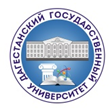 МИНОБРНАУКИ РОССИИФедеральное государственное бюджетное образовательноеучреждение высшего образования«ДАГЕСТАНСКИЙ ГОСУДАРСТВЕННЫЙ УНИВЕРСИТЕТ»ФакультетКафедра «Утверждено»Ректор    ДГУРабаданов М.Х.__________________________«____» ______________2018 г. ДОЛЖНОСТНЫЕ ИНСТРУКЦИИдекана факультета 1. Общие положения1.1. Декан факультета относится к категории руководителей.1.2. На должность декана факультета принимается лицо:- имеющее высшее профессиональное образование, стаж научной или научно-педагогической работы не менее пяти лет, ученую степень или ученое звание;- не лишенное права заниматься педагогической деятельностью в соответствии с вступившим в законную силу приговором суда (часть вторая статьи 331 Трудового кодекса Российской Федерации);- не имеющее (не имевшее) судимости, не подвергавшееся уголовному преследованию (за исключением лиц, уголовное преследование в отношении которых прекращено по реабилитирующим основаниям) за преступления против жизни и здоровья, свободы, чести и достоинства личности (за исключением незаконной госпитализации в медицинскую организацию, оказывающую психиатрическую помощь в стационарных условиях, и клеветы), половой неприкосновенности и половой свободы личности, против семьи и несовершеннолетних, здоровья населения и общественной нравственности, основ конституционного строя и безопасности государства, мира и безопасности человечества, а также против общественной безопасности <1> (часть вторая статьи 331 Трудового кодекса Российской Федерации).--------------------------------<1> Лица, имевшие судимость за совершение преступлений небольшой тяжести и преступлений средней тяжести против жизни и здоровья, свободы, чести и достоинства личности (за исключением незаконной госпитализации в медицинскую организацию, оказывающую психиатрическую помощь в стационарных условиях, и клеветы), семьи и несовершеннолетних, здоровья населения и общественной нравственности, основ конституционного строя и безопасности государства, мира и безопасности человечества, а также против общественной безопасности, и лица, уголовное преследование в отношении которых по обвинению в совершении этих преступлений прекращено по нереабилитирующим основаниям, могут быть допущены к педагогической деятельности при наличии решения комиссии по делам несовершеннолетних и защите их прав, созданной высшим исполнительным органом государственной власти субъекта Российской Федерации, об их допуске к педагогической деятельности (часть третья статьи 331 Трудового кодекса Российской Федерации);- не имеющее неснятой или непогашенной судимости за иные умышленные тяжкие и особо тяжкие преступления, не указанные выше (часть вторая статьи 331 Трудового кодекса Российской Федерации);- не признанное недееспособным в установленном федеральным законом порядке (часть вторая статьи 331 Трудового кодекса Российской Федерации);- не имеющее заболеваний, предусмотренных перечнем, утверждаемым федеральным органом исполнительной власти, осуществляющим функции по выработке государственной политики и нормативно-правовому регулированию в области здравоохранения (часть вторая статьи 331 Трудового кодекса Российской Федерации).1.3. Декан факультета должен знать:- законы и иные нормативные правовые акты Российской Федерации по вопросам высшего профессионального образования;- локальные нормативные акты образовательного учреждения;- государственные образовательные стандарты высшего профессионального образования;- теорию и методы управления образовательными системами;- порядок составления учебных планов;- правила ведения документации по учебной работе;- основы педагогики, физиологии, психологии;- методику профессионального обучения;- методы и способы использования образовательных технологий, включая дистанционные;- основные методы поиска, сбора, хранения, обработки, предоставления, распространения информации, необходимой для осуществления научно-исследовательской деятельности;- механизмы оформления прав интеллектуальной собственности;- технологию организации методической, научно-методической, научно-исследовательской работы; современные формы и методы обучения и воспитания;    - правила и порядок представления _____________________________________                                             (обучающихся/студентов)к государственным и именным стипендиям;- нормативные документы, регламентирующие статус научных работников, педагогических и руководящих работников образовательных учреждений;- особенности регулирования труда педагогических работников;- основы управления персоналом, проектами;- основы экологии, экономики, права, социологии;- финансово-хозяйственную деятельность образовательных учреждений;- основы административного законодательства;- требования к работе на персональных компьютерах, иных электронно-цифровых устройствах;- основы трудового законодательства;- Правила внутреннего трудового распорядка образовательного учреждения;- правила по охране труда и пожарной безопасности;- _____________________________________________________________.    1.4. Декан факультета в своей деятельности руководствуется:    - Уставом (Положением) _______________________________________________;                             (наименование образовательного учреждения)    - настоящей должностной инструкцией;    - ____________________________________________________________________.            (иными актами и документами, непосредственно связанными                     с трудовой функцией декана факультета)    1.5. Декан факультета подчиняется непосредственно _____________________                                                          (наименование____________________________.  должности руководителя)1.6. В период отсутствия декана факультета (отпуска, болезни и пр.) его обязанности исполняет заместитель (работник, назначенный в установленном порядке, который приобретает соответствующие права и несет ответственность за неисполнение или ненадлежащее исполнение обязанностей, возложенных на него в связи с замещением).1.7. Декан факультета относится к профессионально-квалификационной группе должностей профессорско-преподавательского состава и руководителей структурных подразделений шестого квалификационного уровня (Приказ Минздравсоцразвития России от 05.05.2008 N 217н) <2>.--------------------------------<2> Для должностной инструкции работника бюджетного учреждения.1.8. __________________________________________________________.2. Функции2.1. Руководство учебным процессом факультета.2.2. Организация работы профессорско-преподавательского состава и учебно-вспомогательного персонала факультета.3. Должностные обязанностиДекан факультета исполняет следующие обязанности:3.1. Разрабатывает стратегию развития факультета, обеспечивает систематическое взаимодействие с работодателями, органами государственной и исполнительной власти, органами управления образованием, организациями, учреждениями, предприятиями.3.2. Изучает рынок образовательных услуг и рынок труда по направлениям (специальностям) подготовки специалистов на факультете, обеспечивает учет требований рынка труда в образовательном процессе на факультете.3.3. Руководит учебной, методической, воспитательной и научной работой на факультете.3.4. Возглавляет работу по созданию и реализации на практике профессиональных образовательных программ, учебных планов, программ учебных курсов.3.5. Организует работу по созданию научно-методического и учебно-методического обеспечения учебно-воспитательного процесса.3.6. Участвует в разработке системы качества подготовки специалистов.    3.7. Координирует деятельность  заведующих  кафедрами  образовательногоучреждения, ______________________________________ и аспирантов факультета.              (обучающихся/студентов/слушателей)    3.8.   Обеспечивает   выполнение    государственного   образовательногостандарта.    3.9. Создает условия для формирования у _______________________________                                                (обучающихся/студентов/___________ основных составляющих компетентности, обеспечивающей успешностьслушателей)будущей профессиональной деятельности выпускников.    3.10. Создает и читает авторские курсы по дисциплинам, преподаваемым нафакультете, в установленном образовательным учреждением порядке и объеме.    3.11.   Представляет   на   утверждение   руководству  образовательногоучреждения учебные планы и программы обучения _____________________________                                                 (обучающихся/студентов/_____________________, программы курсов на факультете; тематику и программы     слушателей)дисциплин по выбору и факультативных предметов.    3.12. Утверждает индивидуальные планы обучения ________________________                                                   (обучающихся/студентов/_________________________, темы дипломных и диссертационных работ.       слушателей)    3.13.  Участвует  в  разработке штатного расписания факультета с учетомобъема     и     форм    выполняемых    на    факультете    педагогической,учебно-воспитательной и других видов работ.    3.14.  Организует  и  проводит  профессионально-ориентационную работу иобеспечивает прием __________________________________________ на факультет,                       (обучающихся/студентов/слушателей)осуществляет руководство их профессиональной подготовкой.    3.15.  Руководит  работой  по  составлению  расписания учебных занятий,приему экзаменов, зачетов, контролирует и обобщает их результаты.    3.16.  Контролирует и регулирует организацию учебного процесса, учебныхпрактикумов  и  иных  видов  практик; осуществляет координацию деятельностиучебных и научных подразделений, входящих в состав факультета.    3.17. Организует контроль и анализ самостоятельной работы _____________                                                              (обучающихся/________________________________, выполнение индивидуальных образовательных      студентов/слушателей)профессиональных программ.    3.18. Осуществляет перевод ___________________________ с курса на курс,                                 (обучающихся/студентов)а также допуск их к экзаменационным сессиям.    3.19.   Дает   разрешение  на  досрочную  сдачу  и  пересдачу  курсовыхэкзаменов.    3.20. Принимает решение о допуске _____________________________ к сдаче                                         (обучающихся/студентов)государственных  экзаменов, к защите выпускной квалификационной (дипломной)работы.    3.21.    Осуществляет   работу   в   составе   комиссии   по   итоговойгосударственной   аттестации   выпускников  факультета,  приемной  комиссиифакультета.    3.22.   Представляет   к   зачислению,   отчислению   и  восстановлению____________________________________________________.        (обучающихся/студентов/слушателей)    3.23. Назначает стипендии ________________________________ факультета в                                   (обучающимся/студентам)соответствии с положением о стипендиальном обеспечении ____________________                                                          (обучающихся/_______________________________.          студентов)    3.24.      Осуществляет     общее     руководство     и     координациюнаучно-исследовательской работы __________________________________________,                                    (обучающихся/студентов/слушателей)проводимой  на  кафедрах, в  лабораториях,  научных  студенческих  кружках,научных студенческих обществах.    3.25.  Организует  связь  с  выпускниками, изучение качества подготовкиспециалистов, выпускаемых факультетом.    3.26. Руководит работой по трудоустройству выпускников факультета.    3.27.  Обеспечивает  внедрение  новых  технологий  обучения  и контролязнаний ___________________________________________, обеспечивает в процессе            (обучающихся/студентов/слушателей)их обучения внедрение дифференцированной и индивидуальной подготовки.3.28. Возглавляет работу по формированию кадровой политики на факультете, осуществляет совместно с заведующими кафедрами подбор кадров профессорско-преподавательского состава, учебно-вспомогательного, административно-хозяйственного персонала, организует повышение их квалификации.3.29. Организует и проводит учебно-методические межкафедральные совещания, семинары, научные и научно-методические совещания и конференции.3.30. Организует, контролирует и принимает участие в международной учебной и научной деятельности факультета в соответствии с уставом образовательного учреждения.3.31. Руководит работой совета факультета, осуществляет разработку планов работы факультета, координацию их с планами работы образовательного учреждения, несет ответственность за их выполнение.3.32. Руководит подготовкой заседаний ученого совета факультета.3.33. Осуществляет общее руководство подготовкой учебников, учебных и учебно-методических пособий по предметам кафедр, входящих в состав факультета, координирует их рецензирование, организует издание учебно-методической литературы.3.34. Участвует в учебной и научно-исследовательской работе факультета, обеспечивает выполнение научной работы и подготовку научно-педагогических кадров, отчитывается о своей работе перед ученым советом факультета образовательного учреждения по основным вопросам учебно-воспитательной, научно-исследовательской, научно-методической деятельности факультета.3.35. Организует работу и осуществляет контроль над научно-методическим сотрудничеством кафедр и других подразделений факультета с учебными заведениями, предприятиями и организациями.    3.36.    Обеспечивает    связь   с   однопрофильными   образовательнымиучреждениями  с  целью  совершенствования  содержания,  технологии  и  форморганизации обучения _____________________________________________________.                              (обучающихся/студентов/слушателей)    3.37.  Организует  составление  и  представление  факультетом текущей иотчетной  документации  руководству  образовательного  учреждения, в органыуправления образованием.    3.38.  Проводит работу по укреплению и развитию материально-техническойбазы факультета.    3.39.   Присутствует  на  учебных  занятиях  по  выбору,  а  также  припроведении экзаменов и зачетов.    3.40. Контролирует выполнение _______________________________________ и                                   (обучающимися/студентами/слушателями)работниками факультета правил по охране труда и пожарной безопасности.    3.41. ________________________________________________________________.                                (иные обязанности)4. ПраваДекан факультета имеет право:4.1. Участвовать в обсуждении и решении вопросов деятельности факультета, а также кафедр и учебных подразделений.    4.2. Подписывать и визировать ________________________________________.                                             (виды документов)4.3. Присутствовать на всех видах учебных занятий, а также при проведении экзаменов и зачетов.4.4. Инициировать и проводить совещания по организационным вопросам.4.5. Запрашивать от руководителей структурных подразделений и иных специалистов информацию и документы, необходимые для выполнения своих должностных обязанностей.4.6. Проводить проверки качества и своевременности исполнения поручений.4.7. Требовать прекращения (приостановления) работ (в случае нарушений, несоблюдения установленных требований и т.д.), соблюдения установленных норм; давать указания по исправлению недостатков и устранению нарушений.4.8. Требовать от руководства образовательного учреждения оказания содействия в исполнении должностных обязанностей и прав.4.9. Выносить на рассмотрение совета факультета вопросы, связанные с совершенствованием учебного процесса и повышением качества подготовки студентов.    4.10. ________________________________________________________________.                                  (иные права)5. Ответственность5.1. Декан факультета привлекается к ответственности:- за ненадлежащее исполнение или неисполнение своих должностных обязанностей, предусмотренных настоящей должностной инструкцией, - в порядке, установленном действующим трудовым законодательством Российской Федерации;- за нарушение Устава (Положения) образовательного учреждения;    - за применение, в том числе однократное, методов воспитания, связанныхс    физическим    и    (или)    психическим    насилием    над   личностью_________________________________________________;       (обучающегося/студента/слушателя)- за правонарушения и преступления, совершенные в процессе своей деятельности, - в порядке, установленном действующим административным, уголовным и гражданским законодательством Российской Федерации;- за причинение ущерба образовательному учреждению - в порядке, установленном действующим трудовым законодательством Российской Федерации.5.2. __________________________________________________________.6. Заключительные положения    6.1.   Настоящая   должностная   инструкция   разработана   на   основеквалификационной   характеристики  должности  "декан  факультета  (директоринститута)"  (Единый  квалификационный справочник должностей руководителей,специалистов и служащих, раздел "Квалификационные характеристики должностейруководителей  и  специалистов  высшего профессионального и дополнительногопрофессионального  образования",  утвержденный Приказом МинздравсоцразвитияРоссии от 11.01.2011 N 1н), ______________________________________________.                                  (реквизиты иных актов и документов)    6.2.   Ознакомление   работника  с  настоящей  должностной  инструкциейосуществляется при приеме на работу (до подписания трудового договора).    Факт   ознакомления   работника  с  настоящей  должностной  инструкциейподтверждается ____________________________________________________________                 (росписью в листе ознакомления, являющемся неотъемлемой___________________________________________________________________________     частью настоящей инструкции (в журнале ознакомления с должностными___________________________________________________________________________      инструкциями); в экземпляре должностной инструкции, хранящемся__________________________________________________________________________.                       у работодателя; иным способом)    6.3. _________________________________________________________________.МИНОБРНАУКИ РОССИИФедеральное государственное бюджетное образовательноеучреждение высшего образования«ДАГЕСТАНСКИЙ ГОСУДАРСТВЕННЫЙ УНИВЕРСИТЕТ»ФакультетКафедра«Утверждено»Ректор    ДГУРабаданов М.Х.__________________________«____» ______________2018 г.ДОЛЖНОСТНЫЕ ИНСТРУКЦИИдоцента1. Общие положения1.1. Доцент относится к категории специалистов.1.2. На должность доцента принимается лицо:1) имеющее высшее образование - специалитет, магистратура, аспирантура (адъюнктура), ординатура, ассистентура-стажировка, направленность (профиль) которого, как правило, соответствует преподаваемому учебному курсу, дисциплине (модулю);2) имеющее дополнительное профессиональное образование на базе высшего образования (специалитета, магистратуры, аспирантуры (адъюнктуры), ординатуры, ассистентуры-стажировки);3) прошедшее профессиональную переподготовку, направленность (профиль) которой соответствует преподаваемому учебному курсу, дисциплине (модулю);4) прошедшее обучение по дополнительным профессиональным программам по профилю педагогической деятельности (не реже чем один раз в три года);5) имеющее опыт работы в области профессиональной деятельности, осваиваемой обучающимися или соответствующей преподаваемому учебному курсу, дисциплине (модулю) (при несоответствии направленности (профиля) образования преподаваемому учебному курсу, дисциплине (модулю));6) имеющее стаж научно-педагогической работы не менее трех лет;7) не имеющее опыта работы (при наличии ученого звания);8) систематически занимающееся научной, методической, художественно-творческой или иной практической деятельностью, соответствующей направленности (профилю) образовательной программы и (или) преподаваемому учебному курсу, дисциплине (модулю).1.3. К работе, указанной в п. 1.2 настоящей инструкции, допускается лицо:1) не имеющее ограничений на занятие педагогической деятельностью, установленных законодательством Российской Федерации;2) прошедшее обязательные предварительные (при поступлении на работу) и периодические медицинские осмотры (обследования), а также внеочередные медицинские осмотры (обследования) в порядке, установленном законодательством Российской Федерации;3) прошедшее в установленном законодательством Российской Федерации порядке аттестацию на соответствие занимаемой должности;4) имеющее ученую степень (звание) (кроме преподавания по образовательным программам в области искусства, физической культуры и спорта);5) прошедшее в установленном законодательством Российской Федерации порядке обучение и проверку знаний и навыков в области охраны труда.1.4. Доцент должен знать:1) законодательство Российской Федерации об образовании и о персональных данных;2) локальные нормативные акты образовательной организации, регламентирующие организацию образовательного процесса, разработку программно-методического обеспечения, ведение и порядок доступа к учебной и иной документации, в том числе документации, содержащей персональные данные;3) требования ФГОС и (или) образовательных стандартов, установленных образовательной организацией, по соответствующим направлениям подготовки и специальностям ВО;4) основы законодательства Российской Федерации об образовании и локальные нормативные акты, регламентирующие организацию образовательного процесса, проведение промежуточной и итоговой (итоговой государственной) аттестации обучающихся по программам бакалавриата, специалитета, магистратуры и (или) ДПП, ведение и порядок доступа к учебной и иной документации, в том числе документации, содержащей персональные данные;5) особенности организации образовательного процесса по программам бакалавриата, специалитета, магистратуры и ДПП;6) преподаваемую область научного (научно-технического) знания и (или) профессиональной деятельности;7) возрастные особенности обучающихся, стадии профессионального развития; педагогические, психологические и методические основы развития мотивации, организации и контроля учебной деятельности на занятиях различного вида;8) современные образовательные технологии профессионального образования;9) психолого-педагогические основы и методику применения технических средств обучения, информационно-коммуникационных технологий, электронных образовательных и информационных ресурсов, дистанционных образовательных технологий и электронного обучения, если их использование возможно для освоения учебного курса, дисциплины (модуля);10) основы эффективного педагогического общения, законы риторики и требования к публичному выступлению;11) методику разработки и применения контрольно-измерительных и контрольно-оценочных средств, интерпретации результатов контроля и оценивания;12) цели и задачи деятельности по сопровождению профессионального самоопределения обучающихся по программам бакалавриата, специалитета, магистратуры и (или) ДПП;13) основы психологии труда, стадии профессионального развития;14) современные практики, содержание, формы и методы профориентации и консультирования по вопросам профессионального самоопределения, профессиональной адаптации и профессионального развития в процессе освоения учебного курса, дисциплины (модуля), эффективные приемы общения и организации деятельности, ориентированные на поддержку профессионального самоопределения, профессиональной адаптации и профессионального развития обучающихся;15) требования, предъявляемые профессией к человеку, набор медицинских и иных противопоказаний при выборе профессии, содержание и условия труда, образ жизни работников данной профессии, возможности и перспективы карьерного роста по профессии (для преподавания учебного курса, дисциплины (модуля), ориентированного на освоение квалификации (профессиональной компетенции));16) нормативные правовые акты, психолого-педагогические и организационно-методические основы организации образовательного процесса по программам ВО и ДПП;17) современные образовательные технологии ВО и ДПО, в том числе дидактический потенциал и технологии применения информационно-коммуникационных технологий (при необходимости также электронного обучения, дистанционных образовательных технологий, электронных образовательных и информационных ресурсов);18) особенности построения компетентностно-ориентированного образовательного процесса;19) методы и организацию изучения тенденций развития соответствующей области научного знания, требований рынка труда, образовательных потребностей обучающихся с целью определения содержания и требований к результатам учебной, исследовательской, проектной и иной деятельности обучающихся по программам ВО и (или) ДПП;20) электронные образовательные и информационные ресурсы, необходимые для реализации курируемых учебных курсов, дисциплин (модулей), организации исследовательской, проектной и иной деятельности обучающихся по программам ВО и (или) ДПП;21) тенденции развития соответствующей научной области и области профессиональной деятельности;22) теоретические основы и технологию исследовательской и проектной деятельности;23) особенности проведения конкурсов российскими и международными научными фондами, требования к оформлению конкурсной документации;24) электронные образовательные и информационные ресурсы, необходимые для организации учебно-профессиональной, исследовательской, проектной и иной деятельности обучающихся по программам ВО и (или) ДПП, написания выпускных квалификационных работ;25) актуальные проблемы, тенденции развития, методы (технологии) соответствующей научной области и (или) области профессиональной деятельности;26) методологию научного исследования, особенности научного исследования в соответствующей отрасли знаний и (или) методологию проектной деятельности, особенности проектной деятельности в соответствующей области;27) научно-методические основы организации учебно-профессиональной, научно-исследовательской, проектной и иной деятельности обучающихся;28) требования к оформлению проектных и исследовательских работ, отчетов о практике;29) особенности проведения конкурсов российскими и международными научными фондами, требования к оформлению конкурсной документации;30) методологические основы современного образования;31) теорию и практику ВО и ДПО по соответствующим направлениям подготовки, специальностям и (или) видам профессиональной деятельности, в том числе зарубежные исследования, разработки и опыт;32) требования профессиональных стандартов и иных квалификационных характеристик;33) требования к научно-методическому обеспечению учебных курсов, дисциплин (модулей) программ ВО и (или) ДПП, в том числе к современным учебным и учебно-методическим пособиям, учебникам, включая электронные, электронным образовательным ресурсам, учебно-лабораторному оборудованию, учебным тренажерам и иным средствам обучения и научно-методическим материалам;34) порядок разработки и использования примерных или типовых образовательных программ, проведения экспертизы и ведения реестра примерных основных образовательных программ (в зависимости от реализуемой образовательной программы);35) основные источники и методы поиска информации, необходимой для разработки научно-методического обеспечения реализации учебных курсов, дисциплин (модулей) программ ВО и (или) ДПП;36) современное состояние области знаний и (или) профессиональной деятельности, соответствующей преподаваемым учебным курсам, дисциплинам (модулям);37) организацию образовательного процесса на основе системы зачетных единиц;38) особенности научного и научно-публицистического стиля;39) возможности использования информационно-коммуникационных технологий для ведения документации;40) требования охраны труда при организации исследовательской, проектной и иной деятельности обучающихся по программам ВО и (или) ДПП (с учетом направленности (профиля) деятельности) в организации, осуществляющей образовательную деятельность, и вне организации;41) меры ответственности за жизнь и здоровье обучающихся, находящихся под руководством педагогического работника;42) требования охраны труда при проведении учебных занятий в организации, осуществляющей образовательную деятельность, и вне организации;43) Правила внутреннего трудового распорядка;44) требования охраны труда и правила пожарной безопасности;    45) __________________________________________________________________.                     (другие требования к необходимым знаниям)1.5. Доцент должен уметь:1) выполнять деятельность и (или) демонстрировать элементы деятельности, осваиваемой обучающимися, и (или) выполнять задания, предусмотренные программой учебного курса, дисциплины (модуля);2) использовать педагогически обоснованные формы, методы и приемы организации деятельности обучающихся, применять современные технические средства обучения и образовательные технологии, в том числе при необходимости осуществлять электронное обучение, использовать дистанционные образовательные технологии, информационно-коммуникационные технологии, электронные образовательные и информационные ресурсы с учетом:- специфики программ бакалавриата, специалитета, магистратуры и ДПП, требований ФГОС ВО (для программ ВО);- особенностей преподаваемого учебного курса, дисциплины (модуля);- задач занятия (цикла занятий), вида занятия;- возрастных и индивидуальных особенностей обучающихся (для обучения лиц с ограниченными возможностями здоровья - также с учетом особенностей их психофизического развития, индивидуальных возможностей);- стадии профессионального развития;- возможности освоения образовательной программы на основе индивидуализации ее содержания;3) устанавливать педагогически целесообразные взаимоотношения с обучающимися;4) создавать на занятиях проблемно ориентированную образовательную среду, обеспечивающую формирование у обучающихся компетенций, предусмотренных ФГОС, и (или) образовательными стандартами, установленными образовательной организацией, и (или) образовательной программой;5) контролировать соблюдение обучающимися на занятиях требований охраны труда; анализировать и устранять возможные риски жизни и здоровью обучающихся в учебном кабинете (лаборатории, ином учебном помещении);6) использовать педагогически обоснованные формы, методы, способы и приемы организации контроля и оценки освоения учебного курса, дисциплины (модуля), образовательной программы, применять современные оценочные средства, обеспечивать объективность оценки, охрану жизни и здоровья обучающихся в процессе публичного представления результатов оценивания:- соблюдать предусмотренную процедуру контроля и методику оценки;- соблюдать нормы педагогической этики, устанавливать педагогически целесообразные взаимоотношения с обучающимися для обеспечения достоверного оценивания;- корректно интерпретировать результаты контроля и оценки;7) использовать средства педагогической поддержки профессионального самоопределения и профессионального развития обучающихся, проводить консультации по этим вопросам на основе наблюдения за освоением обучающимися (совершенствованием) профессиональной компетенции (для преподавания учебного курса, дисциплины (модуля), ориентированного на освоение квалификации (профессиональной компетенции));8) знакомить обучающихся с опытом успешных профессионалов, работающих в осваиваемой сфере профессиональной деятельности, и (или) корпоративной культурой организаций - социальных партнеров, вводить ее элементы в образовательную среду;9) организовывать проведение конференций, выставок, конкурсов профессионального мастерства, иных конкурсов и аналогичных мероприятий (в области преподаваемого учебного курса, дисциплины (модуля));10) готовить обучающихся к участию в конференциях, выставках, конкурсах профессионального мастерства, иных конкурсах и аналогичных мероприятиях (в области преподаваемого учебного курса, дисциплины (модуля));11) оценивать динамику подготовленности и мотивации обучающихся в процессе изучения учебного курса дисциплины (модуля);12) разрабатывать мероприятия по модернизации материально-технической базы учебного кабинета (лаборатории, иного учебного помещения), выбирать учебное оборудование и составлять заявки на его закупку с учетом:- требований ФГОС и (или) образовательных стандартов, установленных образовательной организацией, и (или) задач обучения, воспитания и развития обучающихся;- особенностей преподаваемого учебного курса, дисциплины (модуля);- нормативных документов образовательной организации;- современных требований к учебному оборудованию;13) вносить коррективы в рабочую программу, план изучения учебного курса, дисциплины (модуля), образовательные технологии, собственную профессиональную деятельность на основании анализа образовательного процесса и его результатов;14) формулировать и обсуждать основные идеи и концепцию методического обеспечения курируемых учебных курсов, дисциплин (модулей);15) организовывать изучение тенденций развития соответствующей области научного знания, требований рынка труда, образовательных потребностей обучающихся с целью определения содержания и требований к результатам учебной, исследовательской, проектной и иной деятельности обучающихся по программам ВО и (или) ДПП;16) оказывать профессиональную поддержку коллегам при разработке учебно-методических материалов, проводить обсуждение разработанных материалов;17) осуществлять контроль и оценку качества разрабатываемых материалов, нести ответственность за качество учебно-методического обеспечения курируемых учебных курсов, дисциплин (модулей);18) планировать работу группы специалистов по реализации учебных курсов, дисциплин (модулей);19) консультировать преподавателей по вопросам преподавания учебных курсов, дисциплин (модулей), организации исследовательской, проектной и иной деятельности обучающихся по программам ВО и (или) ДПП;20) разрабатывать рекомендации по организации исследовательской, проектной деятельности обучающихся по программам ВО и (или) ДПП;21) проводить обсуждение занятий преподавателей, участвующих в реализации курируемых учебных курсов, дисциплин (модулей), и аспирантов (адъюнктов), ассистентов-стажеров в период педагогической (ассистентской) практики;22) организовывать работу научного общества обучающихся на кафедре (факультете);23) использовать опыт и результаты собственных научных исследований в процессе руководства научно-исследовательской деятельностью обучающихся;24) формулировать примерные темы проектных, исследовательских работ обучающихся, выпускных квалификационных работ в соответствии с актуальными проблемами науки, основными направлениями научной деятельности кафедры (факультета, иного структурного подразделения), особенностями современного развития отрасли, запросами профессионального сообщества;25) обеспечивать методическое и консалтинговое сопровождение выбора обучающимися темы проектных, исследовательских, выпускных квалификационных работ;26) консультировать обучающихся на всех этапах подготовки и оформления проектных, исследовательских, выпускных квалификационных работ, прохождения практики;27) контролировать соблюдение требований охраны труда при выполнении обучающимися лабораторных и иных аналогичных исследований под руководством преподавателя;28) выполнять деятельность, осваиваемую обучающимися на практике;29) осуществлять контроль хода выполнения проектных, исследовательских, выпускных квалификационных работ;30) оценивать качество выполнения и оформления проектных, исследовательских, выпускных квалификационных работ, отчетов о практике; проверять готовность выпускников к защите выпускной квалификационной работы, давать рекомендации по совершенствованию и доработке текста;31) составлять отзыв на проектные, исследовательские, выпускные квалификационные работы;32) обеспечивать работу научного общества обучающихся, планировать и организовывать подготовку и проведение научных конференций, конкурсов проектных и исследовательских работ обучающихся, привлекать к их подготовке и проведению обучающихся и ведущих специалистов в соответствующей области;33) разрабатывать научно-методическое обеспечение учебных курсов, дисциплин (модулей) программ бакалавриата, специалитета, магистратуры и (или) ДПП с учетом:- порядка, установленного законодательством Российской Федерации об образовании;- требований соответствующих ФГОС ВО и (или) образовательных стандартов, установленных образовательной организацией, и (или) профессиональных стандартов и иных квалификационных характеристик;- развития соответствующей области научного знания и (или) профессиональной деятельности, требований рынка труда;- образовательных потребностей, подготовленности и развития обучающихся, в том числе стадии профессионального развития;- возрастных и индивидуальных особенностей обучающихся (для обучения лиц с ограниченными возможностями здоровья - также с учетом особенностей их психофизического развития, индивидуальных возможностей);- роли учебных курсов, дисциплин (модулей) в формировании у обучающихся компетенций, предусмотренных ФГОС, и (или) образовательными стандартами, установленными образовательной организацией, и (или) образовательной программой;- возможности освоения образовательной программы на основе индивидуализации ее содержания;- современного развития технических средств обучения, образовательных технологий, в том числе технологий электронного и дистанционного обучения;- санитарно-гигиенических норм и требований охраны жизни и здоровья обучающихся;34) работать в группе разработчиков научно-методических и учебно-методических материалов, учебников и учебных пособий:- участвовать в обсуждении основных идей и концепции разрабатываемых материалов (учебников, учебных пособий), формулировать предложения;- разрабатывать порученные разделы, следуя выбранным методологическим и методическим подходам, представлять разработанные материалы, вести конструктивное обсуждение, дорабатывать материалы с учетом результатов их обсуждения;- оценивать разработки коллег, строить профессиональное общение с соблюдением делового этикета и с учетом особенностей партнеров по общению;35) преобразовывать новую научную (научно-техническую) информацию, информацию о новшествах в осваиваемой обучающимися области профессиональной деятельности, использовать результаты собственных научных исследований для совершенствования качества научно-методического обеспечения;36) создавать научно-методические, учебно-методические и учебные тексты с учетом требований научного и научно-публицистического стиля;37) проводить экспертизу и рецензирование рабочих программ и иных методических материалов;38) вести учебную и планирующую документацию на бумажных и электронных носителях, обрабатывать персональные данные с соблюдением принципов и правил, установленных законодательством Российской Федерации;39) соблюдать требования охраны труда;    40) __________________________________________________________________.                              (другие навыки и умения)    1.6. Доцент в своей деятельности руководствуется:    1) ___________________________________________________________________;                      (наименование учредительного документа)    2) Положением о ______________________________________________________;                           (наименование структурного подразделения)    3) настоящей должностной инструкцией;    4) ___________________________________________________________________.                    (наименования локальных нормативных актов,                  регламентирующих трудовые функции по должности)    1.7. Доцент подчиняется непосредственно ______________________________.                                                (наименование должности                                                     руководителя)    1.8. _________________________________________________________________.                              (другие общие положения)2. Трудовые функции2.1. Преподавание по программам бакалавриата, специалитета, магистратуры и ДПП, ориентированным на соответствующий уровень квалификации:1) преподавание учебных курсов, дисциплин (модулей) по программам бакалавриата, специалитета, магистратуры и (или) ДПП;2) профессиональная поддержка специалистов, участвующих в реализации курируемых учебных курсов, дисциплин (модулей), организации учебно-профессиональной, исследовательской, проектной и иной деятельности обучающихся по программам ВО и (или) ДПП;3) руководство научно-исследовательской, проектной, учебно-профессиональной и иной деятельностью обучающихся по программам бакалавриата, специалитета, магистратуры и (или) ДПП;4) разработка научно-методического обеспечения реализации курируемых учебных курсов, дисциплин (модулей) программ бакалавриата, специалитета, магистратуры и (или) ДПП.    2.2. _________________________________________________________________.                                 (другие функции)3. Должностные обязанности3.1. Доцент исполняет следующие обязанности:3.1.1. В рамках трудовой функции, указанной в пп. 1 п. 2.1 настоящей должностной инструкции:1) проводит учебные занятия по программам бакалавриата, специалитета, магистратуры и (или) ДПП;2) осуществляет организацию самостоятельной работы обучающихся по программам бакалавриата, специалитета, магистратуры и ДПП;3) консультирует обучающихся и их родителей (законных представителей) по вопросам профессионального развития, профессиональной адаптации на основе наблюдения за освоением (совершенствованием) профессиональной компетенции (для преподавания учебного, курса, дисциплины (модуля), ориентированного на освоение квалификации (профессиональной компетенции));4) осуществляет контроль и оценку освоения обучающимися учебных курсов, дисциплин (модулей) программ бакалавриата, специалитета, магистратуры и (или) ДПП, в том числе в процессе промежуточной аттестации (самостоятельно и (или) в составе комиссии);5) оценивает освоение образовательной программы при проведении итоговой (государственной итоговой) аттестация в составе экзаменационной комиссии;6) осуществляет разработку мероприятий по модернизации оснащения учебного помещения (кабинета, лаборатории, спортивного зала, иного места занятий), формирование его предметно-пространственной среды, обеспечивающей освоение учебного курса, дисциплины (модуля).3.1.2. В рамках трудовой функции, указанной в пп. 2 п. 2.1 настоящей должностной инструкции:1) руководит разработкой учебно-методического обеспечения курируемых учебных курсов, дисциплин (модулей);2) проводит мониторинг и оценку качества проведения преподавателями всех видов учебных занятий по курируемым учебным курсам, дисциплинам (модулям), организации исследовательской, проектной и иной деятельности обучающихся.3.1.3. В рамках трудовой функции, указанной в пп. 3 п. 2.1 настоящей должностной инструкции:1) осуществляет научно-методическое и консультационное сопровождение процесса и результатов исследовательской, проектной и иной деятельности обучающихся по программам ВО и (или) ДПП, в том числе подготовки выпускной квалификационной работы;2) осуществляет контроль выполнения проектных, исследовательских работ обучающихся по программам ВО и (или) ДПП, в том числе выпускных квалификационных работ (если их выполнение предусмотрено реализуемой образовательной программой);3) выполняет рецензирование проектных, исследовательских работ обучающихся по программам ВО и (или) ДПП, в том числе выпускных квалификационных работ (если их выполнение предусмотрено реализуемой образовательной программой);4) осуществляет организацию подготовки и проведения научных конференций, конкурсов проектных и исследовательских работ обучающихся;5) руководит деятельностью обучающихся на практике.3.1.4. В рамках трудовой функции, указанной в пп. 4 п. 2.1 настоящей должностной инструкции:1) осуществляет разработку (самостоятельно и (или) в группе под руководством специалиста более высокого уровня квалификации) новых подходов и методических решений в области преподавания учебных курсов, дисциплин (модулей) программ бакалавриата, специалитета, магистратуры и (или) ДПП;2) осуществляет разработку и обновление (самостоятельно или в группе под руководством специалиста более высокого уровня квалификации) ФГОС, примерных программ учебных курсов, дисциплин (модулей) программ бакалавриата, специалитета, магистратуры и (или) ДПП;3) осуществляет разработку и обновление (самостоятельно и (или) в группе под руководством специалиста более высокого уровня квалификации) рабочих программ учебных курсов, дисциплин (модулей) программ бакалавриата, специалитета, магистратуры и (или) ДПП;4) создает и обновляет учебники и учебные пособия, включая электронные, научно-методические и учебно-методические материалы и (или) ставит задачи и консультирует в процессе разработки и создания учебно-лабораторного оборудования и (или) учебных тренажеров;5) осуществляет оценку качества (экспертиза и рецензирование) учебников и учебных пособий, включая электронные, научно-методических и учебно-методических материалов, учебно-лабораторного оборудования и (или) учебных тренажеров;6) ведет документацию, обеспечивающую реализацию учебных курсов, дисциплин (модулей) программ бакалавриата, специалитета, магистратуры и (или) ДПП.3.1.5. В рамках выполнения своих трудовых функций исполняет поручения своего непосредственного руководителя.    3.1.6. _______________________________________________________________.                                 (другие обязанности)    3.2. _________________________________________________________________.                    (другие положения о должностных обязанностях)4. Права4.1. Доцент имеет право:4.1.1. Участвовать в обсуждении проектов решений, в совещаниях по их подготовке и выполнению.4.1.2. Запрашивать у непосредственного руководителя разъяснения и уточнения по данным поручениям, выданным заданиям.4.1.3. Запрашивать по поручению непосредственного руководителя и получать от других работников организации необходимую информацию, документы, необходимые для исполнения поручения.4.1.4. Знакомиться с проектами решений руководства, касающихся выполняемой им функции, с документами, определяющими его права и обязанности по занимаемой должности, критерии оценки качества исполнения своих трудовых функций.4.1.5. Вносить на рассмотрение своего непосредственного руководителя предложения по организации труда в рамках своих трудовых функций.4.1.6. Участвовать в обсуждении вопросов, касающихся исполняемых должностных обязанностей.    4.2. _________________________________________________________________.                                 (другие права)5. Ответственность5.1. Доцент привлекается к ответственности:- за ненадлежащее исполнение или неисполнение своих должностных обязанностей, предусмотренных настоящей должностной инструкцией, - в порядке, установленном действующим трудовым законодательством Российской Федерации, законодательством о бухгалтерском учете;- правонарушения и преступления, совершенные в процессе своей деятельности, - в порядке, установленном действующим административным, уголовным и гражданским законодательством Российской Федерации;- причинение ущерба организации - в порядке, установленном действующим трудовым законодательством Российской Федерации.    5.2. _________________________________________________________________.                       (другие положения об ответственности)                        6. Заключительные положения    6.1.   Настоящая   должностная   инструкция   разработана   на   основеПрофессионального    стандарта    "Педагог    профессионального   обучения,профессионального    образования    и   дополнительного   профессиональногообразования", утвержденного Приказом Министерства труда и социальной защитыРоссийской Федерации от 08.09.2015 N 608н, с учетом _______________________                                                           (реквизиты__________________________________________________________________________.                 локальных нормативных актов организации)    6.2.   Ознакомление   работника  с  настоящей  должностной  инструкциейосуществляется при приеме на работу (до подписания трудового договора).    Факт   ознакомления   работника  с  настоящей  должностной  инструкциейподтверждается ___________________________________________________________.                  (подписью в листе ознакомления, являющемся неотъемлемой                    частью настоящей инструкции (в журнале ознакомления                  с должностными инструкциями); в экземпляре должностной                   инструкции, хранящемся у работодателя; иным способом)    6.3. _________________________________________________________________.                          (другие заключительные положения)МИНОБРНАУКИ РОССИИФедеральное государственное бюджетное образовательноеучреждение высшего образования«ДАГЕСТАНСКИЙ ГОСУДАРСТВЕННЫЙ УНИВЕРСИТЕТ»ФакультетКафедра«Утверждено»Ректор    ДГУРабаданов М.Х.__________________________«____» ______________2018 г.ДОЛЖНОСТНЫЕ ИНСТРУКЦИИинженер1. Общие положения1.1. Инженер относится к категории специалистов.1.2. На должность:- инженера принимается лицо, имеющее высшее профессиональное (техническое) образование без предъявления требований к стажу работы или среднее профессиональное (техническое) образование и стаж работы в должности техника I категории не менее 3 лет либо других должностях, замещаемых специалистами со средним профессиональным образованием, не менее 5 лет;- инженера II категории принимается (переводится) лицо, имеющее высшее профессиональное (техническое) образование и стаж работы в должности инженера или других инженерно-технических должностях, замещаемых специалистами с высшим профессиональным образованием, не менее 3 лет;- инженера I категории принимается (переводится) лицо, имеющее высшее профессиональное (техническое) образование и стаж работы в должности инженера II категории не менее 3 лет.1.3. Инженер должен знать:- законодательные и нормативные правовые акты, методические и нормативные материалы по вопросам выполняемой работы;- перспективы технического развития и особенности деятельности организации (подразделений организации);- принципы работы, технические характеристики, конструктивные особенности разрабатываемых и используемых технических средств, материалов и их свойства;- современные средства вычислительной техники, коммуникаций и связи;- методы исследования, правила и условия выполнения работ;- основные требования, предъявляемые к технической документации, материалам, изделиям;- технические регламенты, национальные стандарты, технические условия, положения и инструкции по составлению и оформлению технической документации;- методы проведения технических расчетов и определения экономической эффективности исследований и разработок;- достижения науки и техники, передовой отечественный и зарубежный опыт в соответствующей области деятельности;- основы экономики, организации труда, производства и управления;- основы трудового законодательства;- Правила внутреннего трудового распорядка;- правила охраны труда и пожарной безопасности;- ______________________________________________________________________.1.4. Инженер в своей деятельности руководствуется:    - Положением о _______________________________________________________;                          (наименование структурного подразделения)    - настоящей должностной инструкцией;    - ____________________________________________________________________.       (иными актами и документами, непосредственно связанными с трудовой                             функцией инженера)    1.5. Инженер подчиняется непосредственно _____________________________.                                                (наименование должности                                                     руководителя)1.6. В период отсутствия инженера (отпуска, болезни, пр.) его обязанности исполняет работник, назначенный в установленном порядке, который приобретает соответствующие права и несет ответственность за неисполнение или ненадлежащее исполнение обязанностей, возложенных на него в связи с замещением.1.7. ___________________________________________________________________.2. Функции2.1. Выполнение работ в области научно-технической деятельности организации.2.2. Обеспечение соблюдения установленных требований, действующих норм и правил на производстве.3. Должностные обязанностиИнженер исполняет следующие обязанности:3.1. Выполняет с использованием средств вычислительной техники, коммуникаций и связи работы в области научно-технической деятельности по проектированию, строительству, информационному обслуживанию, организации производства, труда и управления, метрологическому обеспечению, техническому контролю и т.п.3.2. Разрабатывает методические и нормативные документы, техническую документацию, а также предложения и мероприятия по осуществлению разработанных проектов и программ.3.3. Проводит технико-экономический анализ, комплексно обосновывает принимаемые и реализуемые решения, изыскивает возможности сокращения цикла выполнения работ (услуг), содействует подготовке процесса их выполнения, обеспечению подразделений организации необходимыми техническими данными, документами, материалами, оборудованием и т.п.3.4. Участвует в работах по исследованию, разработке проектов и программ организации (подразделений организации), в проведении мероприятий, связанных с испытаниями оборудования и внедрением его в эксплуатацию, а также выполнении работ по стандартизации технических средств, систем, процессов, оборудования и материалов, в рассмотрении технической документации и подготовке необходимых обзоров, отзывов, заключений по вопросам выполняемой работы.3.5. Изучает и анализирует информацию, технические данные, показатели и результаты работы, обобщает и систематизирует их, проводит необходимые расчеты, используя современную электронно-вычислительную технику.3.6. Составляет графики работ, заказы, заявки, инструкции, пояснительные записки, карты, схемы, другую техническую документацию, а также установленную отчетность по утвержденным формам и в определенные сроки.3.7. Оказывает методическую и практическую помощь при реализации проектов и программ, планов и договоров.3.8. Осуществляет экспертизу технической документации, надзор и контроль за состоянием и эксплуатацией оборудования.3.9. Следит за соблюдением установленных требований, норм и правил.3.10. Организует работу по повышению научно-технических знаний работников.3.11. Способствует развитию творческой инициативы, рационализации, изобретательства, внедрению достижений отечественной и зарубежной науки, техники, использованию передового опыта, обеспечивающих эффективную работу организации.    3.12. ________________________________________________________________.                                 (иные обязанности)4. ПраваИнженер имеет право:4.1. Участвовать в обсуждении проектов решений руководства организации.4.2. По согласованию с непосредственным руководителем привлекать к решению поставленных перед ним задач других работников.4.3. Запрашивать и получать от работников других структурных подразделений необходимую информацию, документы.4.4. Участвовать в обсуждении вопросов, касающихся исполняемых должностных обязанностей.4.5. Требовать от руководства организации оказания содействия в исполнении должностных обязанностей.    4.6. _________________________________________________________________.                                   (иные права)5. Ответственность5.1. Инженер привлекается к ответственности:- за ненадлежащее исполнение или неисполнение своих должностных обязанностей, предусмотренных настоящей должностной инструкцией, - в порядке, установленном действующим трудовым законодательством Российской Федерации;- за правонарушения и преступления, совершенные в процессе своей деятельности, - в порядке, установленном действующим административным, уголовным и гражданским законодательством Российской Федерации;- за причинение материального ущерба - в порядке, установленном действующим трудовым законодательством Российской Федерации.5.2. ___________________________________________________________________.6. Заключительные положения    6.1.   Настоящая   должностная   инструкция   разработана   на   основеКвалификационной   характеристики  должности  "Инженер"   (Квалификационныйсправочник  должностей  руководителей,  специалистов  и  других   служащих,утвержденный Постановлением Минтруда России от 21.08.1998 N 37), ____________________________________________________________.      (реквизиты иных актов и документов)    6.2.   Ознакомление   работника  с  настоящей  должностной  инструкциейосуществляется при приеме на работу (до подписания трудового договора).    Факт   ознакомления   работника  с  настоящей  должностной  инструкциейподтверждается ____________________________________________________________                  (росписью в листе ознакомления, являющемся неотъемлемой___________________________________________________________________________     частью настоящей инструкции (в журнале ознакомления с должностными___________________________________________________________________________      инструкциями); в экземпляре должностной инструкции, хранящемся__________________________________________________________________________.                       у работодателя; иным способом)6.3. ___________________________________________________________________.МИНОБРНАУКИ РОССИИФедеральное государственное бюджетное образовательноеучреждение высшего образования«ДАГЕСТАНСКИЙ ГОСУДАРСТВЕННЫЙ УНИВЕРСИТЕТ»ФакультетКафедра«Утверждено»Ректор    ДГУРабаданов М.Х.__________________________«____» ______________2018 г.ДОЛЖНОСТНЫЕ ИНСТРУКЦИИлаборанта1. Общие положения1.1. Лаборант относится к категории специалистов.1.2. На должность лаборанта принимается лицо, имеющее среднее профессиональное образование без предъявления требований к стажу работы или начальное профессиональное образование и стаж работы по специальности не менее 2 лет.1.3. Лаборант должен знать:- руководящие, нормативные и справочные материалы по тематике работы;- методы проведения анализов, испытаний и других видов исследований;- действующие стандарты и технические условия на разрабатываемую техническую документацию, порядок ее оформления;- лабораторное оборудование, контрольно-измерительную аппаратуру и правила ее эксплуатации;- методы и средства выполнения технических расчетов, вычислительных и графических работ;- правила эксплуатации вычислительной техники;- основы экономики, организации труда и организации производства;- основы трудового законодательства;- Правила внутреннего трудового распорядка;- правила охраны труда и пожарной безопасности;- ______________________________________________________________________.1.4. Лаборант в своей деятельности руководствуется:    - Положением о _______________________________________________________;                          (наименование структурного подразделения)    - настоящей должностной инструкцией;    - ____________________________________________________________________.       (иными актами и документами, непосредственно связанными с трудовой                              функцией лаборанта)    1.5. Лаборант подчиняется непосредственно ____________________________.                                                (наименование должности                                                      руководителя)1.6. В период отсутствия лаборанта (отпуска, болезни, пр.) его обязанности исполняет работник, назначенный в установленном порядке, который приобретает соответствующие права и несет ответственность за неисполнение или ненадлежащее исполнение обязанностей, возложенных на него в связи с замещением.1.7. ___________________________________________________________________.2. Функции2.1. Проведение анализов, испытаний и других видов исследований.2.2. Оформление технической документации.3. Должностные обязанностиЛаборант исполняет следующие обязанности:3.1. Выполняет лабораторные анализы, испытания, измерения и другие виды работ при проведении исследований и разработок.3.2. Принимает участие в сборе и обработке материалов в процессе исследований в соответствии с утвержденной программой работы.3.3. Следит за исправным состоянием лабораторного оборудования, осуществляет его наладку.3.4. Подготавливает оборудование (приборы, аппаратуру) к проведению экспериментов, осуществляет его проверку и простую регулировку согласно разработанным инструкциям и другой технической документации.3.5. Участвует в выполнении экспериментов, осуществляет необходимые подготовительные и вспомогательные операции, проводит наблюдения, снимает показания приборов, ведет рабочие журналы.3.6. Обеспечивает сотрудников подразделения (организации) необходимыми для работы оборудованием, материалами, реактивами и т.п.3.7. Обрабатывает, систематизирует и оформляет в соответствии с методическими материалами результаты анализов, испытаний, измерений, ведет их учет.3.8. Производит выборку данных из литературных источников, реферативных и информационных изданий, нормативно-технической документации в соответствии с определенным заданием.3.9. Выполняет различные вычислительные и графические работы, связанные с проводимыми исследованиями и экспериментами.3.10. Принимает участие в составлении и оформлении технической документации по выполненным подразделениями работам.    3.11. ________________________________________________________________.                                 (иные обязанности)4. ПраваЛаборант имеет право:4.1. Участвовать в обсуждении проектов решений руководства организации.4.2. По согласованию с непосредственным руководителем привлекать к решению поставленных перед ним задач других работников.4.3. Запрашивать и получать от работников других структурных подразделений необходимую информацию, документы.4.4. Участвовать в обсуждении вопросов, касающихся исполняемых должностных обязанностей.4.5. Требовать от руководства организации оказания содействия в исполнении должностных обязанностей.    4.6. _________________________________________________________________.                                   (иные права)5. Ответственность5.1. Лаборант привлекается к ответственности:- за ненадлежащее исполнение или неисполнение своих должностных обязанностей, предусмотренных настоящей должностной инструкцией, - в порядке, установленном действующим трудовым законодательством Российской Федерации;- за правонарушения и преступления, совершенные в процессе своей деятельности, - в порядке, установленном действующим административным, уголовным и гражданским законодательством Российской Федерации;- за причинение материального ущерба - в порядке, установленном действующим трудовым законодательством Российской Федерации.5.2. ___________________________________________________________________.6. Заключительные положения    6.1.   Настоящая   должностная   инструкция   разработана   на   основеКвалификационной   характеристики  должности  "Лаборант"  (Квалификационныйсправочник   должностей  руководителей,  специалистов  и  других  служащих,утвержденный   Постановлением   Минтруда   России   от  21.08.1998  N  37),____________________________________________________________.          (реквизиты иных актов и документов)    6.2.   Ознакомление   работника  с  настоящей  должностной  инструкциейосуществляется при приеме на работу (до подписания трудового договора).    Факт   ознакомления   работника  с  настоящей  должностной  инструкциейподтверждается ____________________________________________________________                  (росписью в листе ознакомления, являющемся неотъемлемой___________________________________________________________________________     частью настоящей инструкции (в журнале ознакомления с должностными___________________________________________________________________________      инструкциями); в экземпляре должностной инструкции, хранящемся__________________________________________________________________________.                       у работодателя; иным способом)6.3. ___________________________________________________________________.МИНОБРНАУКИ РОССИИФедеральное государственное бюджетное образовательноеучреждение высшего образования«ДАГЕСТАНСКИЙ ГОСУДАРСТВЕННЫЙ УНИВЕРСИТЕТ»ФакультетКафедра«Утверждено»Ректор    ДГУРабаданов М.Х.__________________________«____» ______________2018 г.ДОЛЖНОСТНЫЕ ИНСТРУКЦИИдиспетчера1. Общие положения1.1. Диспетчер относится к категории специалистов.1.2. На должность диспетчера принимается лицо, имеющее среднее профессиональное образование без предъявления требований к стажу работы или начальное профессиональное образование и стаж работы по оперативному регулированию процесса управления (производства) не менее 3 лет, в том числе в данной организации не менее 1 года.1.3. Диспетчер должен знать:- нормативные правовые акты, методические материалы по вопросам производственного планирования и оперативного управления производством;- организацию производственного планирования и диспетчирования;- производственные мощности организации;- специализацию подразделений организации и производственные связи между ними;- номенклатуру выпускаемой продукции, виды выполняемых работ (услуг);- организацию работы производственных складов, транспортных и погрузочно-разгрузочных работ;- основы технологии производства продукции организации;- технические требования, предъявляемые к продукции организации;- организацию оперативного учета хода производства и сдачи готовой продукции;- средства вычислительной техники, коммуникаций и связи;- основы экономики, организации труда и управления;- основы трудового законодательства;- Правила внутреннего трудового распорядка;- правила охраны труда и пожарной безопасности;- ______________________________________________________________________.1.4. Диспетчер в своей деятельности руководствуется:- Положением о диспетчерской службе;- настоящей должностной инструкцией;    - _____________________________________________________________________      (иными актами и документами, непосредственно связанными с трудовой                              функцией диспетчера)    1.5. Диспетчер подчиняется непосредственно ___________________________.                                                (наименование должности                                                       руководителя)1.6. В период отсутствия диспетчера (отпуска, болезни, пр.) его обязанности исполняет работник, назначенный в установленном порядке, который приобретает соответствующие права и несет ответственность за неисполнение или ненадлежащее исполнение обязанностей, возложенных на него в связи с замещением.1.7. ___________________________________________________________________.2. Функции2.1. Производственное планирование и оперативное управление производством.2.2. Обеспечение рационального использования технических средств оперативного управления производством.3. Должностные обязанностиДиспетчер исполняет следующие обязанности:3.1. Осуществляет с использованием средств вычислительной техники, коммуникаций и связи оперативное регулирование хода производства и других видов основной деятельности организации или ее подразделений в соответствии с производственными программами, календарными планами и сменно-суточными заданиями.3.2. Контролирует обеспеченность подразделений организации необходимыми материалами, конструкциями, комплектующими изделиями, оборудованием, а также транспортом и погрузочно-разгрузочными средствами.3.3. Осуществляет оперативный контроль за ходом производства, обеспечивая максимальное использование производственных мощностей, ритмичное и бесперебойное движение незавершенного производства, сдачу готовой продукции, выполнение работ (услуг), складских и погрузочно-разгрузочных операций по установленным графикам.3.4. Обеспечивает соблюдение установленных норм заделов на участках и в цехах, размеров партий запусков и сроков их подач.3.5. Принимает меры по предупреждению и устранению нарушений хода производства, привлекая при необходимости соответствующие службы организации.3.6. Выявляет резервы производства по установлению наиболее рациональных режимов работы технологического оборудования, более полной и равномерной загрузке оборудования и производственных площадей, сокращению длительности цикла изготовления продукции.3.7. Осуществляет внедрение и обеспечивает рациональное использование технических средств оперативного управления производством.3.8. Ведет диспетчерский журнал, составляет отчетные рапорты и другую техническую документацию о ходе производства.3.9. Участвует в работе по анализу и оценке деятельности подразделений организации, выявлению внутрипроизводственных резервов.3.10. Руководит работой операторов диспетчерской службы.    3.11. ________________________________________________________________.                                (иные обязанности)4. ПраваДиспетчер имеет право:4.1. Участвовать в обсуждении проектов решений руководства организации.4.2. По согласованию с непосредственным руководителем привлекать к решению поставленных перед ним задач других работников.4.3. Запрашивать и получать от работников других структурных подразделений необходимую информацию, документы.4.4. Участвовать в обсуждении вопросов, касающихся исполняемых должностных обязанностей.4.5. Требовать от руководства организации оказания содействия в исполнении должностных обязанностей.    4.6. _________________________________________________________________.                                (иные права)5. Ответственность5.1. Диспетчер привлекается к ответственности:- за ненадлежащее исполнение или неисполнение своих должностных обязанностей, предусмотренных настоящей должностной инструкцией, - в порядке, установленном действующим трудовым законодательством Российской Федерации;- за правонарушения и преступления, совершенные в процессе своей деятельности, - в порядке, установленном действующим административным, уголовным и гражданским законодательством Российской Федерации;- за причинение материального ущерба - в порядке, установленном действующим трудовым законодательством Российской Федерации.5.2. ___________________________________________________________________.6. Заключительные положения    6.1.   Настоящая   должностная   инструкция   разработана   на   основеКвалификационной  характеристики  должности  "Диспетчер"  (Квалификационныйсправочник   должностей   руководителей,  специалистов  и  других служащих,утвержденный Постановлением Минтруда России от 21.08.1998 N 37), ____________________________________________________________________________________.                  (реквизиты иных актов и документов)    6.2.   Ознакомление   работника  с  настоящей  должностной  инструкциейосуществляется при приеме на работу (до подписания трудового договора).    Факт   ознакомления   работника  с  настоящей  должностной  инструкциейподтверждается ____________________________________________________________                 (росписью в листе ознакомления, являющемся неотъемлемой___________________________________________________________________________            частью настоящей инструкции (в журнале ознакомления___________________________________________________________________________      с должностными инструкциями); в экземпляре должностной инструкции,__________________________________________________________________________.                хранящемся у работодателя; иным способом)6.3. ___________________________________________________________________.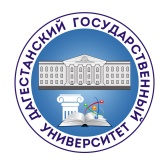 МИНОБРНАУКИ РОССИИФедеральное государственное бюджетное образовательноеучреждение высшего образования«ДАГЕСТАНСКИЙ ГОСУДАРСТВЕННЫЙ УНИВЕРСИТЕТ»ФакультетКафедра «Утверждено»Ректор    ДГУРабаданов М.Х.__________________________«____» ______________2018 г. ДОЛЖНОСТНЫЕ ИНСТРУКЦИИзаведующего кафедрой 1. Общие положения1.1. Заведующий кафедрой относится к категории руководителей.1.2. На должность заведующего кафедрой принимается лицо:- имеющее высшее профессиональное образование, ученую степень и ученое звание, стаж научно-педагогической работы или работы в организациях по направлению профессиональной деятельности, соответствующей деятельности кафедры, не менее пяти лет;- не лишенное права заниматься педагогической деятельностью в соответствии с вступившим в законную силу приговором суда (часть вторая статьи 331 Трудового кодекса Российской Федерации);- не имеющее (не имевшее) судимости, не подвергавшееся уголовному преследованию (за исключением лиц, уголовное преследование в отношении которых прекращено по реабилитирующим основаниям) за преступления против жизни и здоровья, свободы, чести и достоинства личности (за исключением незаконной госпитализации в медицинскую организацию, оказывающую психиатрическую помощь в стационарных условиях, и клеветы), половой неприкосновенности и половой свободы личности, против семьи и несовершеннолетних, здоровья населения и общественной нравственности, основ конституционного строя и безопасности государства, мира и безопасности человечества, а также против общественной безопасности <1> (часть вторая статьи 331 Трудового кодекса Российской Федерации).--------------------------------<1> Лица, имевшие судимость за совершение преступлений небольшой тяжести и преступлений средней тяжести против жизни и здоровья, свободы, чести и достоинства личности (за исключением незаконной госпитализации в медицинскую организацию, оказывающую психиатрическую помощь в стационарных условиях, и клеветы), семьи и несовершеннолетних, здоровья населения и общественной нравственности, основ конституционного строя и безопасности государства, мира и безопасности человечества, а также против общественной безопасности, и лица, уголовное преследование в отношении которых по обвинению в совершении этих преступлений прекращено по нереабилитирующим основаниям, могут быть допущены к педагогической деятельности при наличии решения комиссии по делам несовершеннолетних и защите их прав, созданной высшим исполнительным органом государственной власти субъекта Российской Федерации, об их допуске к педагогической деятельности (часть третья статьи 331 Трудового кодекса Российской Федерации);- не имеющее неснятой или непогашенной судимости за иные умышленные тяжкие и особо тяжкие преступления, не указанные выше (часть вторая статьи 331 Трудового кодекса Российской Федерации);- не признанное недееспособным в установленном федеральным законом порядке (часть вторая статьи 331 Трудового кодекса Российской Федерации);- не имеющее заболеваний, предусмотренных перечнем, утверждаемым федеральным органом исполнительной власти, осуществляющим функции по выработке государственной политики и нормативно-правовому регулированию в области здравоохранения (часть вторая статьи 331 Трудового кодекса Российской Федерации).1.3. Заведующий кафедрой должен знать:- законы и иные нормативные правовые акты Российской Федерации по вопросам высшего профессионального образования;- локальные нормативные акты образовательного учреждения;- теорию и методы управления образовательными системами;- государственные образовательные стандарты высшего профессионального образования;- порядок составления учебных планов;- правила ведения документации по учебной работе;- основы педагогики, физиологии, психологии;- методику профессионального обучения;- методы и способы использования образовательных технологий, в том числе дистанционных;- основные методы поиска, сбора, хранения, обработки, предоставления, распространения информации, необходимой для осуществления научно-исследовательской деятельности;- механизмы оформления прав интеллектуальной собственности;- технологию организации методической, научно-методической, научно-исследовательской работы;- современные формы и методы обучения и воспитания;    - правила и порядок представления ___________________________________ к                                            (обучающихся/студентов)государственным и именным стипендиям;- нормативные документы, регламентирующие статус научных, педагогических и руководящих работников образовательных учреждений высшего профессионального образования, особенности регулирования их труда;- основы управления персоналом;- основы экологии, экономики, права, социологии;- финансово-хозяйственную деятельность образовательного учреждения;- основы административного законодательства;- требования к работе на персональных компьютерах, иных электронно-цифровых устройствах;- основы трудового законодательства;- Правила внутреннего трудового распорядка образовательного учреждения;- правила по охране труда и пожарной безопасности;- _____________________________________________________________.    1.4. Заведующий кафедрой в своей деятельности руководствуется:    - Уставом (Положением) _______________________________________________;                              (наименование образовательного учреждения)    - настоящей должностной инструкцией;    - ____________________________________________________________________.            (иными актами и документами, непосредственно связанными                    с трудовой функцией заведующего кафедрой)    1.5. Заведующий кафедрой подчиняется непосредственно __________________                                                           (наименование_________________________. должности руководителя)1.6. В период отсутствия заведующего кафедрой (отпуска, болезни и пр.) его обязанности исполняет работник, назначенный в установленном порядке, который приобретает соответствующие права и несет ответственность за неисполнение или ненадлежащее исполнение обязанностей, возложенных на него в связи с замещением.1.7. Заведующий кафедрой относится к профессионально-квалификационной группе должностей профессорско-преподавательского состава и руководителей структурных подразделений пятого квалификационного уровня (Приказ Минздравсоцразвития России от 05.05.2008 N 217н) <2>.--------------------------------<2> Для должностной инструкции работника бюджетного учреждения.1.8. __________________________________________________________.2. Функции2.1. Обеспечение выполнения государственного образовательного стандарта в работе кафедры.2.2. Контроль выполнения всех видов учебных занятий по всем формам обучения на кафедре.3. Должностные обязанностиЗаведующий кафедрой исполняет следующие обязанности:3.1. Разрабатывает стратегию развития деятельности кафедры по направлениям подготовки, укрепляет и развивает внешние связи с работодателями и органами управления образованием.3.2. Осуществляет анализ рынка образовательных услуг и рынка труда по направлениям подготовки специалистов на кафедре.3.3. Формирует предложения по улучшению ведения учебного процесса по профилю кафедры.3.4. Организует межфакультетское, межвузовское, международное взаимодействие преподавателей кафедры.3.5. Обеспечивает выполнение государственного образовательного стандарта.    3.6.        Создает        условия       для       формирования       у_____________________________________ основных составляющих компетентности, (обучающихся/студентов/слушателей)обеспечивающей    успешность    будущей    профессиональной    деятельностивыпускников.3.7. Разрабатывает систему качества подготовки специалистов на кафедре.3.8. Определяет педагогические методы и средства обучения в целях обеспечения высокого качества учебного процесса.3.9. Организует проведение и контролирует выполнение всех видов учебных занятий по всем формам обучения.3.10. Присутствует на учебных занятиях, а также на экзаменах и зачетах по выбору.3.11. Регулярно проводит заседания кафедры по обсуждению запланированных и текущих вопросов учебной, научной, методической деятельности работников кафедры и воспитательной работы.3.12. Подготавливает заключения по учебным программам и дисциплинам кафедры, по учебным программам других кафедр факультета и образовательного учреждения.3.13. Создает и читает авторские курсы по дисциплинам, преподаваемым на кафедре, в установленном образовательным учреждением порядке и объеме.3.14. Представляет на утверждение декану факультета (директору института) планы работы кафедры и индивидуальные планы работы преподавателей кафедры.3.15. Осуществляет распределение педагогической нагрузки и функциональных обязанностей между работниками кафедры и контролирует своевременность и качество их исполнения.3.16. Осуществляет выбор современных технических средств обучения при проведении учебных занятий и обеспечивает возможности их использования.    3.17.   Организует   и   осуществляет   контроль   за  ознакомительной,учебно-производственной        и        другими       видами       практики_________________________________________, курсовыми и дипломными работами.    (обучающихся/студентов/слушателей)    3.18.  Обеспечивает  проведение  курсовых  экзаменов и зачетов, а такжепромежуточных испытаний ______________________________________ по отдельным                          (обучающихся/студентов/слушателей)предметам;  анализирует их результаты и докладывает  о  них  на  заседанияхкафедры.    3.19.   Организует   по  поручению  руководства  факультета  проведениенаучно-исследовательской  работы  на  кафедре,  рассматривает  диссертации,представляемые   к  защите  работниками  кафедры  или  соискателями  ученойстепени.    3.20.         Руководит         научно-исследовательской        работой_________________________________________.    (обучающихся/студентов/слушателей)3.21. Организует обсуждение завершенных научно-исследовательских работ и результатов возможности их внедрения.3.22. Обеспечивает возможность опубликования сведений о достигнутых научных результатах.3.23. Обеспечивает составление заключений на учебники, учебные и учебно-методические пособия.3.24. Организует работу и принимает непосредственное участие в подготовке учебников, наглядных пособий и учебно-методических материалов кафедры.3.25. Контролирует качество и выполнение индивидуальных планов преподавателей кафедры и иных работников.3.26. Ведет педагогическую и научно-исследовательскую работу на кафедре.3.27. Изучает, обобщает и распространяет опыт работы преподавателей кафедры, обеспечивает учебную и методическую помощь начинающим преподавателям кафедры.3.28. Руководит подготовкой научно-педагогических кадров.3.29. Планирует повышение квалификации преподавателей кафедры.3.30. Участвует в работе учебно-методических комиссий образовательных учреждений по направлениям подготовки, устанавливает связи с другими образовательными учреждениями и иными организациями в целях оказания научно-методической помощи.3.31. Принимает участие в международной деятельности кафедры, факультета образовательных учреждений, устанавливает и поддерживает международное сотрудничество по профилю кафедры с отечественными и зарубежными высшими учебными заведениями, научно-исследовательскими организациями, предприятиями и учреждениями.3.32. Участвует в разработке штатного расписания кафедры образовательного учреждения.3.33. Обеспечивает составление и хранение всех видов документации и отчетности по итогам деятельности кафедры.    3.34. Контролирует выполнение _______________________________________ и                                    (обучающимися/студентами/слушателями)работниками кафедры правил по охране труда и пожарной безопасности.    3.35. ________________________________________________________________.                                (иные обязанности)4. ПраваЗаведующий кафедрой имеет право:4.1. Участвовать в обсуждении проектов решений руководства образовательного учреждения.4.2. Определять содержание учебных курсов.    4.3. Подписывать и визировать ________________________________________.                                             (виды документов)4.4. Инициировать и проводить совещания по организационным вопросам.4.5. Запрашивать и получать от структурных подразделений, специалистов необходимую информацию, документы.4.6. Проводить проверки качества и своевременности исполнения поручений.4.7. Требовать прекращения (приостановления) работ (в случае нарушений, несоблюдения установленных требований и т.д.), соблюдения установленных норм; давать указания по исправлению недостатков и устранению нарушений.4.8. Требовать от руководства образовательного учреждения оказания содействия в исполнении должностных обязанностей.4.9. Выносить на рассмотрение руководства образовательного учреждения вопросы, связанные с совершенствованием учебного процесса и повышением качества подготовки студентов.    4.10. ________________________________________________________________.                                  (иные права)5. Ответственность5.1. Заведующий кафедрой привлекается к ответственности:- за ненадлежащее исполнение или неисполнение своих должностных обязанностей, предусмотренных настоящей должностной инструкцией, - в порядке, установленном действующим трудовым законодательством Российской Федерации;- за нарушение Устава (Положения) образовательного учреждения;    - за применение, в том числе однократное, методов воспитания, связанныхс    физическим    и    (или)    психическим    насилием    над   личностью_____________________________________________;     (обучающегося/студента/слушателя)- за правонарушения и преступления, совершенные в процессе своей деятельности, - в порядке, установленном действующим административным, уголовным и гражданским законодательством Российской Федерации;- за причинение ущерба образовательному учреждению - в порядке, установленном действующим трудовым законодательством Российской Федерации.5.2. __________________________________________________________.6. Заключительные положения    6.1.   Настоящая   должностная   инструкция   разработана   на   основеквалификационной  характеристики  должности  "заведующий  кафедрой" (Единыйквалификационный   справочник   должностей  руководителей,  специалистов  ислужащих,  раздел "Квалификационные характеристики должностей руководителейи     специалистов     высшего    профессионального    и    дополнительногопрофессионального  образования",  утвержденный Приказом МинздравсоцразвитияРоссии от 11.01.2011 N 1н), ______________________________________________.                                 (реквизиты иных актов и документов)    6.2.   Ознакомление   работника  с  настоящей  должностной  инструкциейосуществляется при приеме на работу (до подписания трудового договора).    Факт   ознакомления   работника  с  настоящей  должностной  инструкциейподтверждается ____________________________________________________________                 (росписью в листе ознакомления, являющемся неотъемлемой___________________________________________________________________________    частью настоящей инструкции (в журнале ознакомления с должностными___________________________________________________________________________     инструкциями); в экземпляре должностной инструкции, хранящемся__________________________________________________________________________.                      у работодателя; иным способом)    6.3. _________________________________________________________________.МИНОБРНАУКИ РОССИИФедеральное государственное бюджетное образовательноеучреждение высшего образования«ДАГЕСТАНСКИЙ ГОСУДАРСТВЕННЫЙ УНИВЕРСИТЕТ»ФакультетКафедра«Утверждено»Ректор    ДГУРабаданов М.Х.__________________________«____» ______________2018 г.ДОЛЖНОСТНЫЕ ИНСТРУКЦИИзаведующего учебно-методическим кабинетом1. Общие положения1.1. Заведующий учебно-методическим кабинетом относится к категории специалистов.1.2. На должность заведующего учебно-методическим кабинетом принимается лицо, имеющее высшее профессиональное (педагогическое) образование, без предъявления требований к стажу работы или среднее профессиональное (педагогическое) образование и стаж работы на педагогических должностях не менее 5 лет.1.3. Заведующий учебно-методическим кабинетом должен знать:- Конституцию Российской Федерации, законы и иные нормативные правовые акты Российской Федерации, касающиеся деятельности Государственной противопожарной службы;- нормативные и методические документы, касающиеся деятельности учебно-методической работы, повышения квалификации преподавательского состава;- достижения отечественной и зарубежной педагогической науки и практики учебно-методической деятельности;- порядок разработки учебно-методической документации;- основы трудового законодательства;- правила внутреннего трудового распорядка;- правила по охране труда и пожарной безопасности;- ______________________________________________________________________.1.4. Заведующий учебно-методическим кабинетом в своей деятельности руководствуется:    - Уставом (Положением) _______________________________________________;                                       (наименование учреждения)- настоящей должностной инструкцией;    - ____________________________________________________________________.         (иные акты и документы, непосредственно связанные с трудовой             функцией заведующего учебно-методическим кабинетом)    1.5.     Заведующий     учебно-методическим    кабинетом    подчиняетсянепосредственно ________________________________________________.                      (наименование должности руководителя)1.6. В период отсутствия заведующего учебно-методическим кабинетом (отпуска, болезни, пр.) его обязанности исполняет иной работник, назначенный в установленном порядке, который приобретает соответствующие права и несет ответственность за неисполнение или ненадлежащее исполнение обязанностей, возложенных на него в связи с замещением.1.7. ___________________________________________________________________.2. Функции2.1. Проведение учебно-методической работы.2.2. Подготовка отчетности.3. Должностные обязанностиЗаведующий учебно-методическим кабинетом исполняет следующие обязанности:3.1. Организует и проводит мероприятия по методической работе с преподавателями (лекции, доклады, консультации и т.д.).3.2. Обобщает и пропагандирует передовой опыт учебной и методической работы отдельных преподавателей.3.3. Организует и обеспечивает учебно-методический кабинет оборудованием, наглядными пособиями и учебной литературой, обеспечивает условия для методических совещаний, индивидуальной работы педагогического состава кабинета, консультаций слушателей.3.4. Планирует работу кабинета.3.5. Ведет учет проделанной работы.3.6. Контролирует качество проводимых занятий.3.7. Участвует в проведении пробных, показательных и готовых занятий.    3.8. _________________________________________________________________.                                 (иные обязанности)4. ПраваЗаведующий учебно-методическим кабинетом имеет право:4.1. Участвовать в обсуждении проектов решений руководства учреждения.4.2. По согласованию с непосредственным руководителем привлекать к решению поставленных перед ним задач других работников.4.3. Запрашивать и получать от работников других структурных подразделений необходимую информацию, документы.4.4. Участвовать в обсуждении вопросов, касающихся исполняемых должностных обязанностей.4.5. Требовать от руководства учреждения оказания содействия в исполнении должностных обязанностей.    4.6. _________________________________________________________________.                                 (иные права)5. Ответственность5.1. Заведующий учебно-методическим кабинетом привлекается к ответственности:- за ненадлежащее исполнение или неисполнение своих должностных обязанностей, предусмотренных настоящей должностной инструкцией, - в порядке, установленном действующим трудовым законодательством Российской Федерации;- за правонарушения и преступления, совершенные в процессе своей деятельности, - в порядке, установленном действующим административным, уголовным и гражданским законодательством Российской Федерации;- за причинение материального ущерба - в порядке, установленном действующим трудовым законодательством Российской Федерации.5.2. ___________________________________________________________________.6. Заключительные положения    6.1.   Настоящая   должностная   инструкция   разработана   на   основеКвалификационной  характеристики  должности "Заведующий учебно-методическимкабинетом"  (Единый  квалификационный  справочник должностей руководителей,специалистов и служащих. Раздел "Квалификационные характеристики должностейработников,  осуществляющих  деятельность  в  области  гражданской обороны,защиты  населения  и  территорий  от  чрезвычайных  ситуаций  природного  итехногенного  характера,  обеспечения  пожарной  безопасности, безопасностилюдей  на  водных  объектах  и  объектах  ведения  горных работ в подземныхусловиях",    утвержденный    Приказом    Минтруда   России  от  03.12.2013N 707н), _________________________________________________.               (реквизиты иных актов и документов)    6.2.   Ознакомление   работника  с  настоящей  должностной  инструкциейосуществляется при приеме на работу (до подписания трудового договора).    Факт   ознакомления   работника  с  настоящей  должностной  инструкциейподтверждается ____________________________________________________________                 (росписью в листе ознакомления, являющемся неотъемлемой___________________________________________________________________________           частью настоящей инструкции (в журнале ознакомления___________________________________________________________________________     с должностными инструкциями); в экземпляре должностной инструкции,__________________________________________________________________________.                хранящемся у работодателя; иным способом)    6.3. _________________________________________________________________.МИНОБРНАУКИ РОССИИФедеральное государственное бюджетное образовательноеучреждение высшего образования«ДАГЕСТАНСКИЙ ГОСУДАРСТВЕННЫЙ УНИВЕРСИТЕТ»ФакультетКафедра«Утверждено»Ректор    ДГУРабаданов М.Х.__________________________«____» ______________2018 г.ДОЛЖНОСТНЫЕ ИНСТРУКЦИИзаместителя декана по учебной работе I. Общие положения1.1. Настоящая должностная инструкция определяет функциональные обязанности, права и ответственность заместителя декана по учебной работе (далее - Работник) _____"_______________".1.2. Работник назначается на должность и освобождается от должности в установленном действующим трудовым законодательством порядке приказом руководителя Работодателя.1.3. Работник подчиняется непосредственно декану факультета.1.4. На должность Работника назначается лицо, имеющее высшее профессиональное образование и стаж научно-педагогической деятельности либо работы по специальности не менее 5 лет.1.5. Работник должен знать:1.5.1. Законы и иные нормативные правовые акты, нормативные и методические документы по вопросам образования.1.5.2. Требования государственных образовательных стандартов.1.5.3. Теорию и методы управления образовательными системами.1.5.4. Постановления, распоряжения, приказы по учебной работе.1.5.5. Порядок составления учебных планов.1.5.6. Правила ведения документации по учебной работе.1.5.7. Педагогику, физиологию, психологию и методику профессионального обучения.1.5.8. Современные формы и методы обучения и воспитания студентов.1.6. В период временного отсутствия Работника его обязанности возлагаются на ____________________________.II. Должностные обязанности2.1. Работник:2.1.1. Осуществляет непосредственное руководство учебно-методической работой на факультете.2.1.2. Обеспечивает составление учебных планов и корректирует рабочие учебные планы.2.13. Обеспечивает выполнение учебных планов и учебных программ.2.14. Согласовывает и утверждает планы учебно-методической работы кафедр факультета.2.15. Подготавливает совместно с преподавателями планы самостоятельной работы студентов факультета.2.1.6. Обеспечивает составление расписания учебных занятий и осуществляет контроль над их исполнением.2.1.7. Обеспечивает подготовку документации по организации учебного процесса.2.1.8. Организует учет успеваемости студентов.2.1.9. Обеспечивает своевременное проведение аттестаций студентов по текущей успеваемости и посещаемости занятий.2.1.10. Устанавливает сроки сдачи экзаменов, зачетов, дифференцированных зачетов.2.1.11. Устанавливает сроки пересдачи экзаменов и дифференцированных зачетов, по которым получены неудовлетворительные оценки, а также в случае неявки студентов на экзамен или зачет ввиду болезни, иных уважительных причин.2.1.12. Контролирует:- оформление преподавателями учебной документации (зачетных и экзаменационных ведомостей, листов, др.);- выполнение преподавателями календарных планов учебных занятий;- работу кафедр и преподавателей по организации учебно-методической работы со студентами.2.1.11. Осуществляет допуск студентов к сдаче государственных экзаменов, а также к защите выпускных квалификационных (дипломных) работ (проектов).2.1.12. Организует работу государственной аттестационной и экзаменационной комиссий.2.1.13. Организует работы стипендиальной комиссии.2.1.14. Назначает стипендии и социальные пособия нуждающимся студентам.2.1.15. Анализирует результаты учебного процесса и на основе результатов анализа принимает меры по совершенствованию обучения.2.1.16. Взаимодействует с преподавателями, методистами учебно-методического управления, проректором по учебной работе, иными сотрудниками образовательного учреждения.2.1.17. Готовит отчеты о работе факультета для декана, учебного и методического отделов, советов образовательного учреждения.2.1.18. Осуществляет координацию работы старост учебных групп.2.1.19. Организует и проводит собрания в учебных группах, на курсах.2.1.20. Вносит предложения о поощрении отличившихся студентов, а также о наказании студентов, не исполняющих требования учебного процесса.2.1.21. Осуществляет прием студентов по вопросам обучения и быта.2.1.22. Контролирует состояние закрепленных за факультетом и кафедрами помещений.2.1.23. Обеспечивает готовность помещений к учебным занятиям, а также наличие необходимого учебно-методического материала.III. Права3.1. Работник имеет право на:- предоставление ему работы, обусловленной трудовым договором;- рабочее место, соответствующее государственным нормативным требованиям охраны труда и условиям, предусмотренным коллективным договором;- полную достоверную информацию об условиях труда и требованиях охраны труда на рабочем месте;- профессиональную подготовку, переподготовку и повышение своей квалификации в порядке, установленном Трудовым кодексом РФ, иными федеральными законами;- получение материалов и документов, относящихся к своей деятельности, ознакомление с проектами решений руководства Организации, касающимися его деятельности;- взаимодействие с другими подразделениями Работодателя для решения оперативных вопросов своей профессиональной деятельности;- представлять на рассмотрение своего непосредственного руководителя предложения по вопросам своей деятельности.3.2. Работник вправе:- занимать выборные должности заведующего кафедрой;- присутствовать на всех видах учебных занятий, а также при проведении экзаменов и зачетов;- издавать распоряжения по результатам межсессионных аттестаций, зачетной и экзаменационной сессии.IV. Ответственность4.1. Работник несет ответственность за:4.1.1. Неисполнение или ненадлежащее исполнение своих обязанностей, предусмотренных настоящей должностной инструкцией, - в соответствии с действующим трудовым законодательством.4.1.2. Нарушение правил техники безопасности и инструкции по охране труда.Непринятие мер по пресечению выявленных нарушений правил техники безопасности, противопожарных и других правил, создающих угрозу деятельности Работодателя и его работникам.4.1.2. Правонарушения, совершенные в период осуществления своей деятельности, - в соответствии с действующим гражданским, административным и уголовным законодательством.4.1.3. За причинение материального ущерба - в соответствии с действующим законодательством.V. Условия работы5.1. Режим работы Работника определяется в соответствии с Правилами внутреннего трудового распорядка, установленными Работодателем.5.2. В связи с производственной необходимостью Работник обязан выезжать в служебные командировки (в т.ч. местного значения).    Настоящая должностная инструкция разработана в соответствии с ___________________________________________________________________________________.                  (наименование, номер и дата документа)    СОГЛАСОВАНО:    Юрисконсульт    _________________ ______________            "___"__________ ____ г.        (Ф.И.О.)         (подпись)    С инструкцией ознакомлен:    _________________/_____________/            "___"__________ ____ г.       (подпись)        (Ф.И.О.)МИНОБРНАУКИ РОССИИФедеральное государственное бюджетное образовательноеучреждение высшего образования«ДАГЕСТАНСКИЙ ГОСУДАРСТВЕННЫЙ УНИВЕРСИТЕТ»ФакультетКафедра«Утверждено»Ректор    ДГУРабаданов М.Х.__________________________«____» ______________2018 г.ДОЛЖНОСТНЫЕ ИНСТРУКЦИИинженера – программиста 1. Общие положения1.1. Инженер-программист относится к категории специалистов.1.2. На должность инженера-программиста принимается лицо, имеющее высшее профессиональное (техническое или экономическое) образование и стаж работы по направлению профессиональной деятельности не менее 3 лет.1.3. Инженер-программист должен знать:- законы и иные нормативные правовые акты Российской Федерации, регламентирующие методы разработки алгоритмов, программ и использования вычислительной техники при обработке информации;- основные принципы структурного программирования;- виды программного обеспечения;- технико-экономические характеристики, конструктивные особенности, назначение и режимы работы электронно-вычислительных машин, правила их технической эксплуатации;- технологию автоматической обработки информации;- виды технических носителей информации;- методы классификации и кодирования информации;- формализованные языки программирования;- действующие стандарты, системы счислений, шифров и кодов;- порядок оформления технической документации;- основы трудового законодательства;- Правила внутреннего трудового распорядка организации;- правила по охране труда и пожарной безопасности;- ______________________________________________________________________.1.4. Инженер-программист в своей деятельности руководствуется:    - Уставом (Положением) _______________________________________________;                                      (наименование организации)- настоящей должностной инструкцией;    - ____________________________________________________________________.       (иными актами и документами, непосредственно связанными с трудовой                        функцией инженера-программиста)    1.5.        Инженер-программист       подчиняется       непосредственно_____________________________________.(наименование должности руководителя)1.6. В период отсутствия инженера-программиста (отпуска, болезни, пр.) его обязанности исполняет работник, назначенный в установленном порядке, который приобретает соответствующие права и несет ответственность за неисполнение или ненадлежащее исполнение обязанностей, возложенных на него в связи с замещением.1.7. ___________________________________________________________________.2. Функции2.1. Разработка технологии решения задач по всем этапам обработки информации.2.2. Сопровождение внедренных программ и программных средств.3. Должностные обязанностиИнженер-программист исполняет следующие обязанности:3.1. На основе анализа математических моделей и алгоритмов решения экономических и других задач разрабатывает программы, обеспечивающие возможности выполнения алгоритма и соответственно поставленной задачи средствами вычислительной техники, проводит их тестирование и отладку.3.2. Разрабатывает технологию решения задачи по всем этапам обработки информации.3.3. Осуществляет выбор языка программирования для описания алгоритмов и структур данных.3.4. Определяет информацию, подлежащую обработке средствами вычислительной техники, ее объемы, структуру, макеты и схемы ввода, обработки, хранения и вывода, методы ее контроля.3.5. Выполняет работы по подготовке программ к отладке и проводит отладку.3.6. Определяет объем и содержание данных контрольных примеров, обеспечивающих наиболее полную проверку соответствия программ их функциональному назначению.3.7. Осуществляет запуск отлаженных программ и ввод исходных данных, определяемых условиями поставленных задач.3.8. Проводит корректировку разработанной программы на основе анализа выходных данных.3.9. Разрабатывает инструкции по работе с программами, оформляет необходимую техническую документацию.3.10. Определяет возможности использования готовых программных продуктов.3.11. Осуществляет сопровождение внедренных программ и программных средств, разрабатывает и внедряет системы автоматической проверки правильности программ, типовые и стандартные программные средства, составляет технологию обработки информации.3.12. Выполняет работу по унификации и типизации вычислительных процессов.3.13. Принимает участие в создании каталогов и картотек стандартных программ, в разработке форм документов, подлежащих машинной обработке, в проектировании программ, позволяющих расширить применение вычислительной техники.    3.14. ________________________________________________________________.                              (иные обязанности)4. ПраваИнженер-программист имеет право:4.1. Участвовать в обсуждении проектов решений руководства организации.4.2. По согласованию с непосредственным руководителем привлекать к решению поставленных перед ним задач других работников.4.3. Запрашивать и получать от работников других структурных подразделений необходимую информацию, документы.4.4. Участвовать в обсуждении вопросов, касающихся исполняемых должностных обязанностей.4.5. Требовать от руководства организации оказания содействия в исполнении должностных обязанностей.    4.6. _________________________________________________________________.                                 (иные права)5. Ответственность5.1. Инженер-программист привлекается к ответственности:- за ненадлежащее исполнение или неисполнение своих должностных обязанностей, предусмотренных настоящей должностной инструкцией, - в порядке, установленном действующим трудовым законодательством Российской Федерации;- за нарушение Устава (Положения) организации;- за правонарушения и преступления, совершенные в процессе своей деятельности, - в порядке, установленном действующим административным, уголовным и гражданским законодательством Российской Федерации;- за причинение ущерба организации - в порядке, установленном действующим трудовым законодательством Российской Федерации.5.2. ___________________________________________________________________.6. Заключительные положения    6.1.   Настоящая   должностная   инструкция   разработана   на   основеКвалификационной  характеристики  должности  "Инженер-программист"  (Единыйквалификационный   справочник   должностей  руководителей,  специалистов  ислужащих.  Раздел "Квалификационные характеристики должностей руководителейи  специалистов  организаций  воздушного транспорта", утвержденный ПриказомМинздравсоцразвития России от 29.01.2009 N 32), _____________________________________________________________________________________________________.                   (реквизиты иных актов и документов)    6.2.   Ознакомление   работника  с  настоящей  должностной  инструкциейосуществляется при приеме на работу (до подписания трудового договора).    Факт   ознакомления   работника  с  настоящей  должностной  инструкциейподтверждается ____________________________________________________________                 (росписью в листе ознакомления, являющемся неотъемлемой___________________________________________________________________________    частью настоящей инструкции (в журнале ознакомления с должностными___________________________________________________________________________      инструкциями); в экземпляре должностной инструкции, хранящемся__________________________________________________________________________.                  у работодателя; иным способом)6.3. ___________________________________________________________________.МИНОБРНАУКИ РОССИИФедеральное государственное бюджетное образовательноеучреждение высшего образования«ДАГЕСТАНСКИЙ ГОСУДАРСТВЕННЫЙ УНИВЕРСИТЕТ»ФакультетКафедра«Утверждено»Ректор    ДГУРабаданов М.Х.__________________________«____» ______________2018 г.ДОЛЖНОСТНЫЕ ИНСТРУКЦИИпреподавателя 1. Общие положения1.1. Преподаватель относится к категории специалистов.1.2. На должность преподавателя принимается лицо:- имеющее высшее профессиональное образование и стаж работы в образовательном учреждении не менее одного года, при наличии послевузовского профессионального образования (аспирантура, ординатура, адъюнктура) или ученой степени кандидата наук - без предъявления требований к стажу работы;- не лишенное права заниматься педагогической деятельностью в соответствии с вступившим в законную силу приговором суда (часть вторая статьи 331 Трудового кодекса Российской Федерации);- не имеющее (не имевшее) судимости, не подвергавшееся уголовному преследованию (за исключением лиц, уголовное преследование в отношении которых прекращено по реабилитирующим основаниям) за преступления против жизни и здоровья, свободы, чести и достоинства личности (за исключением незаконной госпитализации в медицинскую организацию, оказывающую психиатрическую помощь в стационарных условиях, и клеветы), половой неприкосновенности и половой свободы личности, против семьи и несовершеннолетних, здоровья населения и общественной нравственности, основ конституционного строя и безопасности государства, мира и безопасности человечества, а также против общественной безопасности <1> (часть вторая статьи 331 Трудового кодекса Российской Федерации).--------------------------------<1> Лица, имевшие судимость за совершение преступлений небольшой тяжести и преступлений средней тяжести против жизни и здоровья, свободы, чести и достоинства личности (за исключением незаконной госпитализации в медицинскую организацию, оказывающую психиатрическую помощь в стационарных условиях, и клеветы), семьи и несовершеннолетних, здоровья населения и общественной нравственности, основ конституционного строя и безопасности государства, мира и безопасности человечества, а также против общественной безопасности, и лица, уголовное преследование в отношении которых по обвинению в совершении этих преступлений прекращено по нереабилитирующим основаниям, могут быть допущены к педагогической деятельности при наличии решения комиссии по делам несовершеннолетних и защите их прав, созданной высшим исполнительным органом государственной власти субъекта Российской Федерации, об их допуске к педагогической деятельности (часть третья статьи 331 Трудового кодекса Российской Федерации);- не имеющее неснятой или непогашенной судимости за иные умышленные тяжкие и особо тяжкие преступления, не указанные выше (часть вторая статьи 331 Трудового кодекса Российской Федерации);- не признанное недееспособным в установленном федеральным законом порядке (часть вторая статьи 331 Трудового кодекса Российской Федерации);- не имеющее заболеваний, предусмотренных перечнем, утверждаемым федеральным органом исполнительной власти, осуществляющим функции по выработке государственной политики и нормативно-правовому регулированию в области здравоохранения (часть вторая статьи 331 Трудового кодекса Российской Федерации).1.3. Преподаватель должен знать:- законы и иные нормативные правовые акты Российской Федерации по вопросам высшего профессионального образования;- локальные нормативные акты образовательного учреждения;- образовательные стандарты по соответствующим программам высшего образования;- теорию и методы управления образовательными системами;- порядок составления учебных планов;- правила ведения документации по учебной работе;- основы педагогики, физиологии, психологии;- методику профессионального обучения;- современные формы и методы обучения и воспитания;- методы и способы использования образовательных технологий, в том числе дистанционных;- требования к работе на персональных компьютерах, иных электронно-цифровых устройствах;- основы экологии, права, социологии;- основы трудового законодательства;- Правила внутреннего трудового распорядка образовательного учреждения;- правила по охране труда и пожарной безопасности;- _____________________________________________________________.1.4. Преподаватель в своей деятельности руководствуется:    - Уставом (Положением) _______________________________________________;                             (наименование образовательного учреждения)    - настоящей должностной инструкцией;    - ____________________________________________________________________.             (иными актами и документами, непосредственно связанными                         с трудовой функцией преподавателя)    1.5. Преподаватель подчиняется непосредственно ____________________________________________________________________.   (наименование должности руководителя)1.6. В период отсутствия преподавателя (отпуска, болезни и пр.) его обязанности исполняет иной работник, назначенный в установленном порядке, который приобретает соответствующие права и несет ответственность за неисполнение или ненадлежащее исполнение обязанностей, возложенных на него в связи с замещением.1.7. Преподаватель относится к профессионально-квалификационной группе должностей профессорско-преподавательского состава и руководителей структурных подразделений первого квалификационного уровня (Приказ Минздравсоцразвития России от 05.05.2008 N 217н) <2>.--------------------------------<2> Для должностной инструкции работника бюджетного учреждения.1.8. __________________________________________________________.2. Функции2.1. Организация и проведение учебной и учебно-методической работы.2.2. Обеспечение выполнения учебных планов и программ.3. Должностные обязанностиПреподаватель исполняет следующие обязанности:3.1. Организует и проводит учебную и учебно-методическую работу по всем видам учебных занятий, за исключением чтения лекций.3.2. Участвует в научно-исследовательской работе кафедры, иного подразделения образовательного учреждения.3.3. Обеспечивает выполнение учебных планов и программ.3.4. Под руководством профессора, доцента или старшего преподавателя разрабатывает или принимает участие в разработке методических пособий по видам проводимых занятий и учебной работы, организует и планирует методическое и техническое обеспечение учебных занятий.    3.5. Создает условия для формирования у _______________________________                                                     (обучающихся/_____________________________________ основных составляющих компетентности,       студентов/слушателей)обеспечивающей   успешность   будущей   профессиональной       деятельностивыпускников.    3.6.     Принимает     участие     в     воспитательной     работе    с_________________________________________________, в организации их научно-     (обучающимися/студентами/слушателями)исследовательской  работы,  в  профессиональной ориентации   школьников,  вразработке   и  осуществлении  мероприятий  по   укреплению,      развитию,обеспечению   и совершенствованию материально-технической   базы   учебногопроцесса,  обеспечению  учебных подразделений и лабораторий оборудованием.    3.7. Контролирует и проверяет выполнение ______________________________                                                (обучающимися/студентами/________________ домашних заданий.  слушателями)    3.8. Контролирует соблюдение __________________________________________                                   (обучающимися/студентами/слушателями)правил по охране труда  и  пожарной  безопасности  при  проведении  учебныхзанятий, выполнении лабораторных работ и практических занятий.    3.9.   Участвует   в   организуемых   в   рамках  тематики  направленийисследований   кафедры   семинарах,   совещаниях   и   конференциях,   иныхмероприятиях образовательного учреждения.    3.10. ________________________________________________________________.                              (иные обязанности)4. ПраваПреподаватель имеет право:4.1. Участвовать в обсуждении проектов решений руководства образовательного учреждения.4.2. По согласованию с непосредственным руководителем привлекать к решению поставленных перед ним задач других работников.4.3. Запрашивать и получать от работников других структурных подразделений необходимую информацию, документы.4.4. Участвовать в обсуждении вопросов, касающихся исполняемых должностных обязанностей.4.5. Требовать от руководства образовательного учреждения оказания содействия в исполнении должностных обязанностей.    4.6. _________________________________________________________________.                                  (иные права)5. Ответственность5.1. Преподаватель привлекается к ответственности:- за ненадлежащее исполнение или неисполнение своих должностных обязанностей, предусмотренных настоящей должностной инструкцией, - в порядке, установленном действующим трудовым законодательством Российской Федерации;- за нарушение Устава (Положения) образовательного учреждения;    - за применение, в том числе однократное, методов воспитания, связанныхс    физическим    и    (или)    психическим    насилием    над   личностью_____________________________________________;     (обучающегося/студента/слушателя)- за правонарушения и преступления, совершенные в процессе своей деятельности, - в порядке, установленном действующим административным, уголовным и гражданским законодательством Российской Федерации;- за причинение ущерба образовательному учреждению - в порядке, установленном действующим трудовым законодательством Российской Федерации.5.2. __________________________________________________________.6. Заключительные положения    6.1.   Настоящая   должностная   инструкция   разработана   на   основеКвалификационной    характеристики    должности   "Преподаватель"   (Единыйквалификационный   справочник   должностей  руководителей,  специалистов  ислужащих,  раздел "Квалификационные характеристики должностей руководителейи     специалистов     высшего    профессионального    и    дополнительногопрофессионального  образования",  утвержденный Приказом МинздравсоцразвитияРоссии от 11.01.2011 N 1н), ______________________________________________.                                 (реквизиты иных актов и документов)    6.2.   Ознакомление   работника  с  настоящей  должностной  инструкциейосуществляется при приеме на работу (до подписания трудового договора).    Факт   ознакомления   работника  с  настоящей  должностной  инструкциейподтверждается ____________________________________________________________                  (росписью в листе ознакомления, являющемся неотъемлемой___________________________________________________________________________   частью настоящей инструкции (в журнале ознакомления с должностными___________________________________________________________________________    инструкциями); в экземпляре должностной инструкции, хранящемся__________________________________________________________________________.                  у работодателя; иным способом)    6.3. _________________________________________________________________.МИНОБРНАУКИ РОССИИФедеральное государственное бюджетное образовательноеучреждение высшего образования«ДАГЕСТАНСКИЙ ГОСУДАРСТВЕННЫЙ УНИВЕРСИТЕТ»ФакультетКафедра«Утверждено»Ректор    ДГУРабаданов М.Х.__________________________«____» ______________2018 г.ДОЛЖНОСТНЫЕ ИНСТРУКЦИИпрофессора 1. Общие положения1.1. Профессор относится к категории специалистов.1.2. На должность профессора принимается лицо:- имеющее высшее профессиональное образование, ученую степень доктора наук и стаж научно-педагогической работы не менее пяти лет или ученое звание профессора;- не лишенное права заниматься педагогической деятельностью в соответствии с вступившим в законную силу приговором суда (часть вторая статьи 331 Трудового кодекса Российской Федерации);- не имеющее (не имевшее) судимости, не подвергавшееся уголовному преследованию (за исключением лиц, уголовное преследование в отношении которых прекращено по реабилитирующим основаниям) за преступления против жизни и здоровья, свободы, чести и достоинства личности (за исключением незаконной госпитализации в медицинскую организацию, оказывающую психиатрическую помощь в стационарных условиях, и клеветы), половой неприкосновенности и половой свободы личности, против семьи и несовершеннолетних, здоровья населения и общественной нравственности, основ конституционного строя и безопасности государства, мира и безопасности человечества, а также против общественной безопасности <1> (часть вторая статьи 331 Трудового кодекса Российской Федерации);--------------------------------<1> Лица, имевшие судимость за совершение преступлений небольшой тяжести и преступлений средней тяжести против жизни и здоровья, свободы, чести и достоинства личности (за исключением незаконной госпитализации в медицинскую организацию, оказывающую психиатрическую помощь в стационарных условиях, и клеветы), семьи и несовершеннолетних, здоровья населения и общественной нравственности, основ конституционного строя и безопасности государства, мира и безопасности человечества, а также против общественной безопасности, и лицо, уголовное преследование в отношении которого по обвинению в совершении этих преступлений прекращено по нереабилитирующим основаниям, могут быть допущены к педагогической деятельности при наличии решения комиссии по делам несовершеннолетних и защите их прав, созданной высшим исполнительным органом государственной власти субъекта Российской Федерации, об их допуске к педагогической деятельности (часть третья статьи 331 Трудового кодекса Российской Федерации).- не имеющее неснятую или непогашенную судимость за иные умышленные тяжкие и особо тяжкие преступления, не указанные выше (часть вторая статьи 331 Трудового кодекса Российской Федерации);- не признанное недееспособным в установленном федеральным законом порядке (часть вторая статьи 331 Трудового кодекса Российской Федерации);- не имеющее заболеваний, предусмотренных перечнем, утверждаемым федеральным органом исполнительной власти, осуществляющим функции по выработке государственной политики и нормативно-правовому регулированию в области здравоохранения (часть вторая статьи 331 Трудового кодекса Российской Федерации).1.3. Профессор должен знать:- законы и иные нормативные правовые акты Российской Федерации по вопросам высшего профессионального образования;- локальные нормативные акты образовательного учреждения;- государственные образовательные стандарты по соответствующим программам высшего профессионального образования;- теорию и методы управления образовательными системами;- порядок составления учебных планов;- правила ведения документации по учебной работе;- основы педагогики, физиологии, психологии;- методику профессионального обучения;- технологию организации методической, научно-методической, научно-исследовательской работы;- современные формы и методы обучения и воспитания;- методы и способы использования образовательных технологий, в том числе дистанционных;- основные методы поиска, сбора, хранения, обработки, предоставления, распространения информации, необходимой для осуществления научно-исследовательской деятельности;- механизмы оформления прав интеллектуальной собственности;- требования к работе на персональных компьютерах, иных электронно-цифровых устройствах;- основы экологии и социологии;- основы трудового законодательства;- Правила внутреннего трудового распорядка образовательного учреждения;- правила по охране труда и пожарной безопасности;- _____________________________________________________________.    1.4. Профессор в своей деятельности руководствуется:    - Уставом (Положением) _______________________________________________;                              (наименование образовательного учреждения)    - настоящей должностной инструкцией;    - ____________________________________________________________________.            (иными актами и документами, непосредственно связанными                        с трудовой функцией профессора)    1.5. Профессор подчиняется непосредственно ___________________________.                                                      (наименование                                                 должности руководителя)1.6. В период отсутствия профессора (отпуска, болезни и пр.) его обязанности исполняет иной работник, назначенный в установленном порядке, который приобретает соответствующие права и несет ответственность за неисполнение или ненадлежащее исполнение обязанностей, возложенных на него в связи с замещением.1.7. Профессор относится к профессионально-квалификационной группе должностей профессорско-преподавательского состава и руководителей структурных подразделений четвертого квалификационного уровня (Приказ Минздравсоцразвития России от 05.05.2008 N 217н) <2>.--------------------------------<2> Для должностной инструкции работника бюджетного учреждения.1.8. __________________________________________________________.2. Функции2.1. Проведение учебной, воспитательной и учебно-методической работы.2.2. Организация научно-исследовательской работы.3. Должностные обязанностиПрофессор исполняет следующие обязанности:3.1. Осуществляет планирование, организацию и контроль учебной, воспитательной и учебно-методической работы по курируемым дисциплинам.3.2. Ведет все виды учебных занятий, руководит курсовыми и дипломными проектами и научно-исследовательской работой магистров (специалистов).3.3. Руководит научно-исследовательской работой по научному направлению работы кафедры (смежным специальностям), организует ее деятельность.    3.4.   Привлекает   к   выполнению  научно-исследовательской  работы  вустановленном   порядке   преподавателей,  учебно-вспомогательный  персоналкафедры, аспирантов и ___________________________________________ кафедры и                           (обучающихся/студентов/слушателей)специалистов других структурных подразделений образовательного учреждения.    3.5. Создает условия для формирования у ______________________________                                        (обучающихся/студентов/слушателей)основных составляющих компетентности, обеспечивающей  успешность   будущейпрофессиональной   деятельности выпускников.3.6. Разрабатывает рабочие учебные программы по курируемым дисциплинам, руководит их разработкой другими преподавателями.3.7. Присутствует на любых видах учебных занятий по выбору, а также на экзаменах и зачетах по курируемым дисциплинам.3.8. Участвует в научно-методической работе кафедры по вопросам профессионального образования, а также в составе методической комиссии по специальности или научно-методического совета факультета образовательного учреждения.3.9. Контролирует методическое обеспечение курируемых дисциплин.3.10. Осуществляет руководство подготовкой учебников, учебных и учебно-методических пособий, конспектов лекций и иного методического материала по курируемым дисциплинам, непосредственно участвует в их разработке, в подготовке их к изданию.3.11. Вносит предложения по совершенствованию учебной и учебно-методической работы кафедры (факультета).3.12. Участвует в организуемых в рамках тематики направлений исследований кафедры семинарах, совещаниях и конференциях, в том числе и международных.    3.13.   Организует,   планирует  и  руководит  самостоятельной  работой_____________________________________________ по курируемым дисциплинам, их     (обучающихся/студентов/слушателей)научно-исследовательской  работой,  студенческим   научным   обществом   накафедре (факультете), профессиональной ориентационной работой школьников поспециальностям кафедры.3.14. Принимает активное участие в повышении квалификации преподавателей кафедры, оказывает им необходимую методическую помощь в овладении педагогическим мастерством и профессиональными навыками.3.15. Руководит подготовкой научно-педагогических кадров (аспирантов и соискателей) на кафедре.3.16. Участвует в пропаганде научно-технических, социально-гуманитарных, экономических и правовых знаний.3.17. Участвует в работе выборных органов или структурных подразделений образовательного учреждения по вопросам, относящимся к деятельности кафедры (факультета).3.18. Читает авторские курсы по направлению научных исследований кафедры (факультета).    3.19. ________________________________________________________________.                                (иные обязанности)4. ПраваПрофессор имеет право:4.1. Участвовать в обсуждении проектов решений руководства образовательного учреждения.4.2. Инициировать проведение совещания кафедры по организационным вопросам.4.3. Запрашивать и получать от структурных подразделений, специалистов необходимую информацию, документы.4.4. Проводить проверки качества и своевременности исполнения поручений.4.5. Участвовать в обсуждении вопросов, касающихся исполняемых им должностных обязанностей.4.6. Требовать от руководства образовательного учреждения оказания содействия в исполнении должностных обязанностей.    4.7. _________________________________________________________________.                                    (иные права)5. Ответственность5.1. Профессор привлекается к ответственности:- за ненадлежащее исполнение или неисполнение своих должностных обязанностей, предусмотренных настоящей должностной инструкцией, - в порядке, установленном действующим трудовым законодательством Российской Федерации;- за нарушение Устава (Положения) образовательного учреждения;    - за применение, в том числе однократное, методов воспитания, связанныхс    физическим    и    (или)    психическим    насилием    над   личностью_____________________________________________;    (обучающегося/студента/слушателя)- за правонарушения и преступления, совершенные в процессе своей деятельности, - в порядке, установленном действующим административным, уголовным и гражданским законодательством Российской Федерации;- за причинение ущерба образовательному учреждению - в порядке, установленном действующим трудовым законодательством Российской Федерации.5.2. __________________________________________________________.6. Заключительные положения    6.1.   Настоящая   должностная   инструкция   разработана   на   основеквалификационной     характеристики     должности    "Профессор"    (Единыйквалификационный   справочник   должностей  руководителей,  специалистов  ислужащих,  раздел "Квалификационные характеристики должностей руководителейи     специалистов     высшего    профессионального    и    дополнительногопрофессионального  образования",  утвержденный Приказом МинздравсоцразвитияРоссии от 11.01.2011 N 1н), ______________________________________________.                                 (реквизиты иных актов и документов)    6.2.   Ознакомление   работника  с  настоящей  должностной  инструкциейосуществляется при приеме на работу (до подписания трудового договора).    Факт   ознакомления   работника  с  настоящей  должностной  инструкциейподтверждается ____________________________________________________________                 (росписью в листе ознакомления, являющемся неотъемлемой___________________________________________________________________________    частью настоящей инструкции (в журнале ознакомления с должностными___________________________________________________________________________      инструкциями); в экземпляре должностной инструкции, хранящемся__________________________________________________________________________.                      у работодателя; иным способом)    6.3. _________________________________________________________________.МИНОБРНАУКИ РОССИИФедеральное государственное бюджетное образовательноеучреждение высшего образования«ДАГЕСТАНСКИЙ ГОСУДАРСТВЕННЫЙ УНИВЕРСИТЕТ»ФакультетКафедра«Утверждено»Ректор    ДГУРабаданов М.Х.__________________________«____» ______________2018 г.ДОЛЖНОСТНЫЕ ИНСТРУКЦИИспециалиста по учебно-методической работе 1. Общие положения1.1. На должность специалиста по учебно-методической работе принимается лицо:- имеющее высшее профессиональное образование без предъявления требований к стажу работы;- специалиста по учебно-методической работе I категории - имеющее высшее профессиональное образование и стаж работы в должности специалиста по учебно-методической работе II категории не менее трех лет;- специалиста по учебно-методической работе II категории - имеющее высшее профессиональное образование и стаж работы в должности специалиста по учебно-методической работе не менее трех лет;1.2. Специалист по учебно-методической работе должен знать:- законы и иные нормативные правовые акты Российской Федерации в области образования и науки;- локальные нормативные акты образовательного учреждения;- основные технологические процессы, правила и приемы работы по направлениям деятельности образовательного учреждения;- методические и нормативные документы по организации учебного процесса, составлению учебно-методической документации и обеспечению учебного процесса;- требования образовательного стандарта по направлениям подготовки (специальностям) образовательного учреждения;- основы трудового законодательства;- Правила внутреннего трудового распорядка образовательного учреждения;- правила по охране труда и пожарной безопасности;- ______________________________________________________________________.1.3. Специалист по учебно-методической работе в своей деятельности руководствуется:    - Уставом (Положением) _______________________________________________;                              (наименование образовательного учреждения)- настоящей должностной инструкцией;    - ____________________________________________________________________.                (иные акты и документы, непосредственно связанные          с трудовой функцией специалиста по учебно-методической работе)    1.4.    Специалист    по    учебно-методической    работе   подчиняетсянепосредственно _____________________________________.                (наименование должности руководителя)1.5. В период отсутствия специалиста по учебно-методической работе (отпуска, болезни и пр.) его обязанности исполняет работник, назначенный в установленном порядке, который приобретает соответствующие права и несет ответственность за неисполнение или ненадлежащее исполнение обязанностей, возложенных на него в связи с замещением.1.6. Специалист по учебно-методической работе относится к профессионально-квалификационной группе должностей работников административно-хозяйственного и учебно-вспомогательного персонала первого квалификационного уровня (Приказ Минздравсоцразвития России от 05.05.2008 N 217н) <2>.--------------------------------<2> Для должностной инструкции работника бюджетного учреждения.1.7. ___________________________________________________________________.2. Функции2.1. Планирование и организация учебного процесса.2.2. Распределение учебной нагрузки.3. Должностные обязанностиСпециалист по учебно-методической работе исполняет следующие обязанности:3.1. Выполняет методическую работу по планированию и организации учебного процесса.3.2. Организует формирование учебных планов по направлениям (специальностям) подготовки студентов (бакалавров, специалистов и магистров) в соответствии с образовательными стандартами.3.3. Осуществляет распределение учебной нагрузки между факультетами, отделениями и кафедрами.3.4. Составляет ведомости выполнения почасовой нагрузки кафедр.3.5. Составляет учебное расписание преподавателей, расписание выполнения лабораторных, практических работ, семинаров, консультаций обучающихся (студентов, слушателей).3.6. Контролирует наличие и выполнение учебных планов кафедр, индивидуальных планов преподавателей, программы читаемых курсов лекций на предмет соответствия образовательному стандарту.3.7. Проверяет наличие учебной документации на кафедрах: рабочих программ курсов, расчета учебной нагрузки на учебный год (семестр), планов работы учебно-вспомогательного персонала, протоколов заседаний кафедры, журналов учета лабораторных работ, домашних заданий, курсового проектирования, списка тем дипломных проектов, списка руководителей дипломных и курсовых проектов, расписаний лабораторных работ, приема домашних заданий, проведения консультаций.3.8. Осуществляет оперативное регулирование выполнения учебного процесса.3.9. Фиксирует отклонения в выполнении учебной нагрузки с целью урегулирования расписания занятий и недопущения отклонения от образовательного стандарта.3.10. Корректирует ведомости выполнения учебной (почасовой) нагрузки.3.11. Осуществляет компьютерную обработку получаемой информации.    3.12.        Руководит        разработкой       системы       рейтингов_________________________________________, составляет рейтинги, отвечает за    (обучающихся/студентов/слушателей)обеспечение доступа к ним.    3.13.   Координирует   освещение  образовательного  процесса  на  сайтеструктурного подразделения образовательного учреждения.    3.14.  Анализирует  и  представляет  руководству  сведения  о  причинахакадемической    задолженности   __________________________________, отсева                                 (обучающихся/студентов/слушателей)__________________________________,  а  также  отчеты по выполнению учебной(обучающихся/студентов/слушателей)нагрузки преподавателями.3.15. Готовит предложения по величине государственного задания и государственного заказа по подготовке бакалавров, специалистов и магистров и иных обучающихся на будущие периоды, по распределению численности профессорско-преподавательского (педагогического) персонала по кафедрам в зависимости от учебной нагрузки, выполняемой кафедрой.3.16. Составляет график использования аудиторного фонда для занятий с обучающимися (студентами, слушателями).    3.17. ________________________________________________________________.                              (иные обязанности)4. ПраваСпециалист по учебно-методической работе имеет право:4.1. Участвовать в обсуждении проектов решений руководства образовательного учреждения.4.2. По согласованию с непосредственным руководителем привлекать к решению поставленных перед ним задач других работников.4.3. Запрашивать и получать от работников других структурных подразделений необходимую информацию, документы.4.4. Участвовать в обсуждении вопросов, касающихся исполняемых должностных обязанностей.4.5. Требовать от руководства образовательного учреждения оказания содействия в исполнении должностных обязанностей.    4.6. _________________________________________________________________.                                  (иные права)5. Ответственность5.1. Специалист по учебно-методической работе привлекается к ответственности:- за ненадлежащее исполнение или неисполнение своих должностных обязанностей, предусмотренных настоящей должностной инструкцией, - в порядке, установленном действующим трудовым законодательством Российской Федерации;- за нарушение Устава (Положения) образовательного учреждения;- за правонарушения и преступления, совершенные в процессе своей деятельности, - в порядке, установленном действующим административным, уголовным и гражданским законодательством Российской Федерации;- за причинение ущерба образовательному учреждению - в порядке, установленном действующим трудовым законодательством Российской Федерации.5.2. ___________________________________________________________________.6. Заключительные положения    6.1.   Настоящая   должностная   инструкция   разработана   на   основеКвалификационной      характеристики      должности      "Специалист     поучебно-методической  работе" (Единый квалификационный справочник должностейруководителей,    специалистов   и   служащих.   Раздел   "Квалификационныехарактеристики    должностей    руководителей    и   специалистов   высшегопрофессионального   и   дополнительного   профессионального   образования",утвержденный   Приказом   Минздравсоцразвития  России  от 11.01.2011 N 1н),___________________________________.(реквизиты иных актов и документов)    6.2.   Ознакомление   работника  с  настоящей  должностной  инструкциейосуществляется при приеме на работу (до подписания трудового договора).    Факт   ознакомления   работника  с  настоящей  должностной  инструкциейподтверждается ____________________________________________________________                  (росписью в листе ознакомления, являющемся неотъемлемой___________________________________________________________________________     частью настоящей инструкции (в журнале ознакомления с должностными___________________________________________________________________________       инструкциями); в экземпляре должностной инструкции, хранящемся__________________________________________________________________________.                        у работодателя; иным способом)6.3. ___________________________________________________________________.МИНОБРНАУКИ РОССИИФедеральное государственное бюджетное образовательноеучреждение высшего образования«ДАГЕСТАНСКИЙ ГОСУДАРСТВЕННЫЙ УНИВЕРСИТЕТ»ФакультетКафедра«Утверждено»Ректор    ДГУРабаданов М.Х.__________________________«____» ______________2018 г.ДОЛЖНОСТНЫЕ ИНСТРУКЦИИстаршего преподавателя 1. Общие положения1.1. Старший преподаватель относится к категории специалистов.1.2. На должность старшего преподавателя принимается лицо:- имеющее высшее профессиональное образование и стаж научно-педагогической работы не менее трех лет, при наличии ученой степени кандидата наук - стаж научно-педагогической работы не менее одного года;- не лишенное права заниматься педагогической деятельностью в соответствии с вступившим в законную силу приговором суда (часть вторая статьи 331 Трудового кодекса Российской Федерации);- не имеющее (не имевшее) судимости, не подвергавшееся уголовному преследованию (за исключением лиц, уголовное преследование в отношении которых прекращено по реабилитирующим основаниям) за преступления против жизни и здоровья, свободы, чести и достоинства личности (за исключением незаконной госпитализации в медицинскую организацию, оказывающую психиатрическую помощь в стационарных условиях, и клеветы), половой неприкосновенности и половой свободы личности, против семьи и несовершеннолетних, здоровья населения и общественной нравственности, основ конституционного строя и безопасности государства, мира и безопасности человечества, а также против общественной безопасности <1> (часть вторая статьи 331 Трудового кодекса Российской Федерации).--------------------------------<1> Лица, имевшие судимость за совершение преступлений небольшой тяжести и преступлений средней тяжести против жизни и здоровья, свободы, чести и достоинства личности (за исключением незаконной госпитализации в медицинскую организацию, оказывающую психиатрическую помощь в стационарных условиях, и клеветы), семьи и несовершеннолетних, здоровья населения и общественной нравственности, основ конституционного строя и безопасности государства, мира и безопасности человечества, а также против общественной безопасности, и лица, уголовное преследование в отношении которых по обвинению в совершении этих преступлений прекращено по нереабилитирующим основаниям, могут быть допущены к педагогической деятельности при наличии решения комиссии по делам несовершеннолетних и защите их прав, созданной высшим исполнительным органом государственной власти субъекта Российской Федерации, об их допуске к педагогической деятельности (часть третья статьи 331 Трудового кодекса Российской Федерации);- не имеющее неснятой или непогашенной судимости за иные умышленные тяжкие и особо тяжкие преступления, не указанные выше (часть вторая статьи 331 Трудового кодекса Российской Федерации);- не признанное недееспособным в установленном федеральным законом порядке (часть вторая статьи 331 Трудового кодекса Российской Федерации);- не имеющее заболеваний, предусмотренных перечнем, утверждаемым федеральным органом исполнительной власти, осуществляющим функции по выработке государственной политики и нормативно-правовому регулированию в области здравоохранения (часть вторая статьи 331 Трудового кодекса Российской Федерации).1.3. Старший преподаватель должен знать:- законы и иные нормативные правовые акты Российской Федерации по вопросам высшего профессионального образования;- локальные нормативные акты образовательного учреждения;- образовательные стандарты по соответствующим программам высшего образования;- теорию и методы управления образовательными системами;- порядок составления учебных планов;- правила ведения документации по учебной работе;- основы педагогики, физиологии, психологии;- методику профессионального обучения;- современные формы и методы обучения и воспитания;- методы и способы использования образовательных технологий, в том числе дистанционных;- требования к работе на персональных компьютерах, иных электронно-цифровых устройствах, в том числе предназначенных для передачи информации;- основы экологии, права, социологии;- основные методы поиска, сбора, хранения, обработки, предоставления, распространения информации, необходимой для осуществления научно-исследовательской деятельности;- механизмы оформления прав интеллектуальной собственности;- основы трудового законодательства;- Правила внутреннего трудового распорядка образовательного учреждения;- правила по охране труда и пожарной безопасности;- _____________________________________________________________.1.4. Старший преподаватель в своей деятельности руководствуется:    - Уставом (Положением) _______________________________________________;                             (наименование образовательного учреждения)    - настоящей должностной инструкцией;    - ____________________________________________________________________.              (иными актами и документами, непосредственно связанными                      с трудовой функцией старшего преподавателя)    1.5. Старший преподаватель подчиняется непосредственно _____________________________________________________.(наименование должности руководителя)1.6. В период отсутствия старшего преподавателя (отпуска, болезни и пр.) его обязанности исполняет работник, назначенный в установленном порядке, который приобретает соответствующие права и несет ответственность за неисполнение или ненадлежащее исполнение обязанностей, возложенных на него в связи с замещением.1.7. Старший преподаватель относится к профессионально-квалификационной группе должностей профессорско-преподавательского состава и руководителей структурных подразделений второго квалификационного уровня (Приказ Минздравсоцразвития России от 05.05.2008 N 217н) <2>.--------------------------------<2> Для должностной инструкции работника бюджетного учреждения.1.8. __________________________________________________________.2. Функции2.1. Организация и проведение учебной работы.2.2. Оказание методической помощи ассистентам и преподавателям.3. Должностные обязанностиСтарший преподаватель исполняет следующие обязанности:3.1. Организует и проводит учебную, воспитательную и учебно-методическую работу по преподаваемой дисциплине или отдельным видам учебных занятий.3.2. Участвует в научно-исследовательской работе кафедры, иного подразделения образовательного учреждения.3.3. Обеспечивает выполнение учебных планов, разработку и выполнение учебных программ.    3.4. Создает условия для формирования у _______________________________                                                (обучающихся/студентов/______________________ основных составляющих компетентности, обеспечивающей     слушателей)успешность будущей профессиональной деятельности выпускников.    3.5. Проводит все виды учебных занятий, учебной работы.    3.6.   Осуществляет   контроль   качества   проводимых  ассистентами  ипреподавателями учебных занятий.    3.7. Разрабатывает рабочие программы по преподаваемым дисциплинам.    3.8. Комплектует и разрабатывает методическое обеспечение преподаваемыхдисциплин или отдельных видов учебных занятий и учебной работы.    3.9.    Принимает    участие    в    научно-исследовательской    работе_____________________________________________, руководит их самостоятельной     (обучающихся/студентов/слушателей)работой по преподаваемой  дисциплине или отдельным видам учебных  занятий иучебной работы, участвует в профессиональной ориентации школьников.    3.10.  Оказывает  методическую  помощь  ассистентам  и преподавателям вовладении педагогическим мастерством и профессиональными навыками.    3.11.  Принимает участие в научно-методической работе кафедры в составеметодической комиссии по соответствующей специальности.    3.12.    Принимает    участие    в    развитии    и   совершенствованииматериально-технической базы кафедры.    3.13.       Участвует       в       пропаганде      научно-технических,социально-гуманитарных, экономических и правовых знаний.    3.14.         Контролирует         и        проверяет        выполнение__________________________________________ домашних заданий, соблюдение ими  (обучающимися/студентами/слушателями)правил по охране труда и  пожарной  безопасности при   проведении   учебныхзанятий, выполнении лабораторных работ и практических занятий.    3.15. Принимает участие в воспитательной работе ___________________________________________________________. (обучающихся/студентов/слушателей)    3.16.   Принимает   участие   в   подготовке   учебников,   учебных   иучебно-методических  пособий,  разработке  рабочих  программ и других видовучебно-методической работы кафедры или иного структурного подразделения.    3.17. ________________________________________________________________.                              (иные обязанности)4. ПраваПреподаватель имеет право:4.1. Участвовать в обсуждении проектов решений руководства образовательного учреждения.4.2. По согласованию с непосредственным руководителем привлекать к решению поставленных перед ним задач других работников.4.3. Запрашивать и получать от работников других структурных подразделений необходимую информацию, документы.4.4. Участвовать в обсуждении вопросов, касающихся исполняемых должностных обязанностей.4.5. Требовать от руководства образовательного учреждения оказания содействия в исполнении должностных обязанностей.    4.6. _________________________________________________________________.                                  (иные права)5. Ответственность5.1. Старший преподаватель привлекается к ответственности:- за ненадлежащее исполнение или неисполнение своих должностных обязанностей, предусмотренных настоящей должностной инструкцией, - в порядке, установленном действующим трудовым законодательством Российской Федерации;- за нарушение Устава (Положения) образовательного учреждения;    - за применение, в том числе однократное, методов воспитания, связанныхс    физическим    и    (или)    психическим    насилием    над   личностью_____________________________________________;      (обучающегося/студента/слушателя)- за правонарушения и преступления, совершенные в процессе своей деятельности, - в порядке, установленном действующим административным, уголовным и гражданским законодательством Российской Федерации;- за причинение ущерба образовательному учреждению - в порядке, установленном действующим трудовым законодательством Российской Федерации.5.2. __________________________________________________________.6. Заключительные положения    6.1.   Настоящая   должностная   инструкция   разработана   на   основеКвалификационной  характеристики  должности "Старший преподаватель" (Единыйквалификационный   справочник   должностей  руководителей,  специалистов  ислужащих,  раздел "Квалификационные характеристики должностей руководителейи     специалистов     высшего    профессионального    и    дополнительногопрофессионального  образования",  утвержденный Приказом МинздравсоцразвитияРоссии от 11.01.2011 N 1н), ______________________________________________.                                   (реквизиты иных актов и документов)    6.2.   Ознакомление   работника  с  настоящей  должностной  инструкциейосуществляется при приеме на работу (до подписания трудового договора).    Факт   ознакомления   работника  с  настоящей  должностной  инструкциейподтверждается ____________________________________________________________                  (росписью в листе ознакомления, являющемся неотъемлемой___________________________________________________________________________    частью настоящей инструкции (в журнале ознакомления с должностными___________________________________________________________________________      инструкциями); в экземпляре должностной инструкции, хранящемся__________________________________________________________________________.                      у работодателя; иным способом)    6.3. _________________________________________________________________.МИНОБРНАУКИ РОССИИФедеральное государственное бюджетное образовательноеучреждение высшего образования«ДАГЕСТАНСКИЙ ГОСУДАРСТВЕННЫЙ УНИВЕРСИТЕТ»ФакультетКафедра«Утверждено»Ректор    ДГУРабаданов М.Х.__________________________«____» ______________2018 г.ДОЛЖНОСТНЫЕ ИНСТРУКЦИИучебного мастера 1. Общие положения1.1. Учебный мастер относится к категории руководителей.1.2. На должность учебного мастера принимается лицо:- имеющее высшее профессиональное образование без предъявления требований к стажу работы или среднее профессиональное образование и стаж работы по направлению профессиональной деятельности не менее двух лет;- учебного мастера I категории - имеющее высшее профессиональное образование и стаж работы в должности учебного мастера II категории не менее трех лет;- учебного мастера II - имеющее высшее профессиональное образование и стаж работы в должности учебного мастера не менее двух лет;- не имеющее (не имевшее) судимости, не подвергавшееся уголовному преследованию (за исключением лиц, уголовное преследование в отношении которых прекращено по реабилитирующим основаниям) за преступления против жизни и здоровья, свободы, чести и достоинства личности (за исключением незаконной госпитализации в медицинскую организацию, оказывающую психиатрическую помощь в стационарных условиях, и клеветы), половой неприкосновенности и половой свободы личности, против семьи и несовершеннолетних, здоровья населения и общественной нравственности, основ конституционного строя и безопасности государства, мира и безопасности человечества, а также против общественной безопасности <1> (часть первая статьи 351.1 Трудового кодекса Российской Федерации).--------------------------------<1> Лица, имевшие судимость за совершение преступлений небольшой тяжести и преступлений средней тяжести против жизни и здоровья, свободы, чести и достоинства личности (за исключением незаконной госпитализации в медицинскую организацию, оказывающую психиатрическую помощь в стационарных условиях, и клеветы), семьи и несовершеннолетних, здоровья населения и общественной нравственности, основ конституционного строя и безопасности государства, мира и безопасности человечества, а также против общественной безопасности, и лица, уголовное преследование в отношении которых по обвинению в совершении этих преступлений прекращено по нереабилитирующим основаниям, могут быть допущены к трудовой деятельности в сфере образования при наличии решения комиссии по делам несовершеннолетних и защите их прав, созданной высшим исполнительным органом государственной власти субъекта Российской Федерации, об их допуске к указанной деятельности (часть третья статьи 351.1 Трудового кодекса Российской Федерации);- не имеющее неснятой или непогашенной судимости за иные умышленные тяжкие и особо тяжкие преступления, не указанные выше (часть первая статьи 351.1 Трудового кодекса Российской Федерации).1.3. Учебный мастер должен знать:- локальные нормативные акты образовательного учреждения;- нормативные и методические документы по организации учебного процесса, составлению учебной документации и обеспечению учебного процесса;- правила организации и регулирования учебного процесса;- основные технологические процессы и приемы работы по направлениям деятельности образовательного учреждения;- правила эксплуатации, монтажа, ремонта используемого оборудования;- порядок и правила работы на стендах и установках, на которых проводятся лабораторные работы, практические занятия и семинары;- основы трудового законодательства;- Правила внутреннего трудового распорядка образовательного учреждения;- правила по охране труда и пожарной безопасности;- _____________________________________________________________.    1.4. Учебный мастер в своей деятельности руководствуется:    - Уставом (Положением) _______________________________________________;                             (наименование образовательного учреждения)    - настоящей должностной инструкцией;    - ____________________________________________________________________.               (иные акты и документы, непосредственно связанные                       с трудовой функцией учебного мастера)    1.5. Учебный мастер подчиняется непосредственно ________________________________________________________________.  (наименование должности руководителя)1.6. В период отсутствия учебного мастера (отпуска, болезни и пр.) его обязанности исполняет работник, назначенный в установленном порядке, который приобретает соответствующие права и несет ответственность за неисполнение или ненадлежащее исполнение обязанностей, возложенных на него в связи с замещением.1.7. Учебный мастер относится к профессионально-квалификационной группе должностей работников административно-хозяйственного и учебно-вспомогательного персонала первого квалификационного уровня (Приказ Минздравсоцразвития России от 05.05.2008 N 217н) <2>.--------------------------------<2> Для должностной инструкции работника бюджетного учреждения.1.8. __________________________________________________________.2. Функции2.1. Организация работы техников и лаборантов.2.2. Обеспечение рабочего состояния оборудования и приборов.2.3. Проведение инструктажей по охране труда и пожарной безопасности.3. Должностные обязанностиУчебный мастер исполняет следующие обязанности:3.1. Организует работу техников и лаборантов по подготовке лабораторных работ, семинарских занятий, практических занятий.3.2. Снимает показания приборов, используемых в работе.3.3. Проводит профилактические осмотры используемого в работе оборудования и приборов, организует поверку приборов, оперативно принимает меры по устранению выявленных неполадок.3.4. Обеспечивает рабочее состояние лабораторного оборудования.3.5. Принимает участие: в монтаже, наладке, проведении регламентных работ лабораторий и кафедр; составлении планов развития лабораторной базы кафедры, расширения использования новейших образовательных технологий; разработке и вводе в эксплуатацию новых лабораторных установок, стендов, приборов и оборудования; в разработке технической и методической документации по использованию оборудования в учебном процессе.3.6. Следит за правильностью эксплуатации лабораторного фонда приборов и оборудования.3.7. Присутствует на лабораторных и практических занятиях с целью устранения различного рода неполадок и сбоев в работе приборов, стендов, установок и оборудования.    3.8.   Проводит   демонстрацию  работы  на  лабораторном  оборудовании,демонстрацию    действия    приборов,    стендов,    установок,   объясняет___________________________________ правила их эксплуатации и использования (обучающимся/студентам/слушателям)в практических занятиях и в лабораторных работах.    3.9. Проводит занятия с _____________________________________________ о                                (обучающимися/студентами/слушателями)правилах  работы  с контрольно-измерительными приборами и инструментами, налабораторном оборудовании, стендах, установках.    3.10. Проводит с ________________________________________ инструктаж по                      (обучающимися/студентами/слушателями)охране  труда  и  пожарной  безопасности,  электробезопасности,  разъясняетправила соблюдения режимов энерго- и теплосбережения.    3.11.   Следит   за   состоянием   учебных   мест,  техники,  приборов,оборудования,  за  их обновлением, заменой комплектующих изделий и наличиемзапчастей к нему.    3.12.  Следит  за  обновлением  учебных,  учебно-методических  пособий,макетов, стендов.    3.13. ________________________________________________________________.                                 (иные обязанности)4. ПраваУчебный мастер имеет право:4.1. Участвовать в обсуждении проектов решений руководства образовательного учреждения.    4.2. Подписывать и визировать ________________________________________.                                              (виды документов)4.3. Инициировать и проводить совещания с подчиненными работниками по организационным вопросам.4.4. Запрашивать и получать от структурных подразделений, специалистов необходимую информацию, документы.4.5. Проводить проверки качества и своевременности исполнения поручений.4.6. Требовать прекращения (приостановления) работ (в случае нарушений, несоблюдения установленных требований и т.д.), соблюдения установленных норм; давать указания по исправлению недостатков и устранению нарушений.4.7. Требовать от руководства образовательного учреждения оказания содействия в исполнении должностных обязанностей.4.8. Выносить на рассмотрение руководства образовательного учреждения вопросы, связанные с эксплуатацией лабораторного фонда приборов и оборудования.    4.9. _________________________________________________________________.                                     (иные права)5. Ответственность5.1. Учебный мастер привлекается к ответственности:- за ненадлежащее исполнение или неисполнение своих должностных обязанностей, предусмотренных настоящей должностной инструкцией, - в порядке, установленном действующим трудовым законодательством Российской Федерации;- за нарушение Устава (Положения) образовательного учреждения;    - за применение, в том числе однократное, методов воспитания, связанныхс физическим и (или) психическим насилием над личностью ___________________________________________________________;   (обучающегося/студента/слушателя)- за правонарушения и преступления, совершенные в процессе своей деятельности, - в порядке, установленном действующим административным, уголовным и гражданским законодательством Российской Федерации;- за причинение ущерба образовательному учреждению - в порядке, установленном действующим трудовым законодательством Российской Федерации.5.2. __________________________________________________________.6. Заключительные положения    6.1.   Настоящая   должностная   инструкция   разработана   на   основеКвалификационной   характеристики   должности   "Учебный   мастер"  (Единыйквалификационный   справочник   должностей  руководителей,  специалистов  ислужащих,  раздел "Квалификационные характеристики должностей руководителейи     специалистов     высшего    профессионального    и    дополнительногопрофессионального  образования",  утвержденный Приказом МинздравсоцразвитияРоссии от 11.01.2011 N 1н), ______________________________________________.                                  (реквизиты иных актов и документов)    6.2.   Ознакомление   работника  с  настоящей  должностной  инструкциейосуществляется при приеме на работу (до подписания трудового договора).    Факт   ознакомления   работника  с  настоящей  должностной  инструкциейподтверждается ____________________________________________________________                 (росписью в листе ознакомления, являющемся неотъемлемой___________________________________________________________________________    частью настоящей инструкции (в журнале ознакомления с должностными___________________________________________________________________________            инструкциями); в экземпляре должностной инструкции,__________________________________________________________________________.                 хранящемся у работодателя; иным способом)    6.3. _________________________________________________________________.